**Адцвітаюць восеньскія кветкіЗ першымі халоднымі вятрамі,Апусцелі сумныя палеткі,Шамаціць лістота пад нагамі.Жоўтым лісцем сцелецца кастрычнікІ бягуць удалеч хутка хмаркі.З раніцы так нудна і трывожнаДожджык зацярушыў шпарка.Не чуваць на золку спеваў птушак,І забыта летняя спякота.Клён чырвоны па-над плотам тужыць,Ну, не да спадобы яму слота.На душы халодна і трывожна,Завіруха мроіцца ля хаты.І цямнеюць пад дажджамі пожні-Ураджай далі яны багаты.І калі асвеціць душу месяцСерабром халодным на растанне, Толькі ўспаміны сэрца цешацьУ чаканні позняга світання.***Бегут года неутомимо,Что было в прошлом – унеслосьА счастье рядом, только – мимо,О чем мечталось – не сбылось.Пускай мой сад, цветущий в мае,Метелью белой будет цвесть…Я жизнь судьбою принимаю,Люблю такой, какая есть.И в мир пришедшее – все тленно,Как бы хотелось все сберечь!Что было – будет незабвенно – 	И боль разлук, и радость встреч.	Все принимаю в этом мире,И нет печали ни о чем…Отполыхала белым цветомВесною вишня под окном.*****Они во мне – Чернобыльские будни,И пыль дорог, светящаяся пыль!И боль утрат, и та, что еще будет,И начатая летописи быль.Пустых домов оконные глазницы,Бурьяном позаросшие дворы…Они теперь всегда мне будут сниться, Покинутые, в сполохах зари.Здесь яблони в садах от урожая Согнули ветви низкие к траве.Жила деревня, а теперь немая,Не загорится в окнах ее свет.Никто не тронет яблоки в саду,Никто траву не скосит у порога.И только ветер сеет лебеду,И зарастает навсегда дорога…***Землякі вы мае, землякі,Раскідаў вас Чарнобыль па свеце.Там, дзе хаты былі ля ракі,Там гуляе чарнобыльскі вецер.Хмура каміны у неба глядзяць – Там агонь дарабіў  сваю справу.Толькі птушкі вясною дадому ляцяць,Ім няма да Чарнобыля справы.Там калышацца горкі наветры палын,Гэту горыч заўжды адчуваю.Усэрцы будзе той жыць успамін,Чорны дзень майго роднага краю.Землякі вы мае, землякі,Не вярнуцца вам болей дадому.Толькі вецер калыша чарот ля ракі,Толькі птушак вясновы тут гоман…РОДИНА МОЯГород детства, маленькая родина,Край лесов, рассветов голубых!Сколько лет с тобою рядом пройдено,Сколько здесь осталось грёз моих.Где бы не была я, ты всегда со мною,Краснополье, милые края.Соловьи поют здесь раннею весною,Здесь осталась молодость моя.Ты земля моя, воспетая поэтом,От невзгод хранила ты меня.Солнцем майским ласковым согрета,С тонкою березкой у плетня.Пусть года бегут неумолимо,Осень мне навеет тихо грусть.В сердце ты всегда, мой край неповторимый,Знаю, я к тебе всегда вернусь. ***Вдруг повеет забытой тоскоюТех далеких несбывшихся грез,И знакомый камыш над рекою,И знакомая песня берез.Здесь, как гостью, встречают прохладой,После дальних и пыльных дорогСтарый клен у знакомой оградыИ родительский милый порог.Здесь вот юность моя отзвучалаСмехом, песней, гитарой в ночи…Здесь я в путь журавлей провожала,А весной прилетали грачи. Здесь впервые меня провожалаУ калитки всплакнувшая мать.И не все, наверное, сказала,Что хотела тогда мне сказать.Здесь по-прежнему тихо слетают Словно листья с незримых ветвей-Звезды в август слетают и тают,Словно горсти тех прожитых дней.Здесь тоску и тревогу, усталостьЯ стряхну, словно ношу, сплеча. Только дайте мне самую малость Отдохнуть у начала начал. ***Белый снег, белый снег,Словно пух лебедей,Словно марево белого света.Прикоснись – он слетает с озябших ветвей,Растворяется в бликах рассвета.И пакой этих дней я в душе берегу – Тишина меж деревьев застыла.Только гроздья рябины горят на снегу,И мороз погасить их не в силах.И согреет мне душу рябины огонь,Не угаснет в заснеженной дали.И летит белый пух, только веточку тронь,И уносит тоску и печали…***Спит в сугробах тишина, Спит и солнышко за тучей,Но уже идет весна – Поступью своей могучей.И однажды всколыхнувТишину своей капелью,В небо птицею вспорхнув,Разольется звонкой трелью.И, сугробы растопив,Солнца луч души коснется,Из ручья воды испив,Стая птиц домой вернется.***Запенилась река,Окрасилась багрянцем,Обнял ее закатИ закружился в танце,И задымилась даль Туманам над рекою,Вечерняя печальПришла с ночным покоем.***У чаканні вясныПрыходзяць лёгкія сны – летуценні.І плывуць чарадою Над белай зямлёюАд сініх аблокаў цені.Схілілі галінкіДа долу бярозы,Сярожкі – ільдзінкіЗвіняць ад марозу.А сонца струменіцьЦяпло на даліны,І грэюць праменніБярозак галіны…ЗИМАБелым своим покрываломЗемлю зима укрывалаИ всё ей казалось: малоСнежинок на землю послалаВ поле, в саду, возле речкиСугробы она наметалаИ не устала!Земля вся в снегах утопалаИ ели стояли как свечки	Под теплым ее одеялом.	ПЕРЕД РАССВЕТОМНочь вязала кружева на зареИ сияла вся трава в серебре.А над лесом лик луны побледнелИ на мир так удивительно глядел.А рассвет загоризонтом ещё спал,Ветерок в траве высокой шептал.День,грядущий уже был недалекИ туман в низины серые лёг…***Весна пришла с лучами солнцаИ нежной зеленью полей,И пеньем птиц, что в небе звонкомПоют, порхают всё быстрей.Так в мире радосно, привольно, Так хорошо на свете жить,Весеньей жизнью дорожить.       1963ОСЕНЬПтицы улетелиДалеко на юг.Всё с полей убрано.Пожелтевший лугОдиноко смотритВ неба синеву.Вспоминает, верно,Трав густых молву.По сухим травинкамНе блестит роса…И куда деваласьЛетняя краса?По утрам назойливоДождик мороситЛист сухой от дереваДалеко летит.Скоро вьюги снежныеЗаметут кругомИ не будет нежногоПенья пташек днём. 15.09.1963ЗИМАПришла волшебница-зимаУкрыла землю белым снегом,Метель с собою принесла,Пришла с весёлым, звонким смехом.Покрыла инеем леса,В мохнатых шапках все деревья,Чудесна вся твоя красаИ в сёлах, городах, деревнях.  1963***Осень…осень…зачем ты приходишь?Нагоняешь мне грусть на душу?Лето, лето…куда ты уходишьО тебе я скучаю, грущу.Грустно мне, я не слышу птиц пенья,Опадает с деревьев листва,Увядает природы творенье,Меркнет небес синева.Тихо шепчется пожелтевшей листвою,Не журчит ручеёк под горой,Тучи низко висят над землёюКак всегда, этой скучной порой.       1963***В росе луга,И тучки – тени,Немутся мысли, как олени,В страну черёмуховой звени,В тот мир, лазоревый и странный,Полузабытый, долгожданный,Неуловимый и туманный …1963ЗОЛОТАЯ ОСЕНЬ                                     Кто сказал, что осень некрасива                                     Что все дни холодные стоят,                                                     И что небо хмурится дождливо,                                       И что скучен осени наряд?                                             Нет, неправда, осени красивей                                             Никакой не может быть поры.                                             И хотя над речкой плачет ива,                                             И хоть небо хмурится дождливо,                                             Но ведь всё быть может до поры                                   И когда прорежет солнце тучи,                                   Озарит лучами всё кругом,                                   Как волшебник тот рукой могучей,                                   Обратит всё в золото, что было под дождём.                                              Ты прислушайся,                                               Какие звуки бродят                                               Меж ветвей задумчивых берёз,                                               И летят в весёлом хороводе                                               Жёлтых листьев и осенних слёз…                                                                                                                                                                                                            17.11.1963                                                    ПЕРВЫЙ СНЕГ                                   Снежинки мягко падают,                                   Ложатся на землю,                                   Пушисто всё – глаз радует,                                    Как первый снег люблю.                                              И снегом мягким белятся                                               Долины и луга.                                              Куда ни смотришь – стеляться                                              Снега, снега, снега…                                   Уже кусты засыпал он,                                   Уже дома укрыл,                                    Как будто много выпало,                                   Мой сад он не забыл.                                               А он кружится, падает,                                               Ложится на землю.                                               И всё кругом глаз радует,                                               Я первый снег люблю…                                                       ***                                 С неба солнышко сияет,                                 Снег искрится и играет,                                 На деревьях он лежит,                                  Только тронешь – вмиг слетит.               1963                                                     ***                                Позовут и меня поезда,                                Полустанки в ночи разбудят.                                Много будет ещё неудач,                                И удач точно столько будет.                                Будет рядом луна в перегонки.,                                Будут ели и сосны бежать,                                И по рельсам усталым вагоны                                Бесконечно стучать и стучать.1963                                                    ЗИМОЙ                               Идёт зима,                               Снег стелется.                               Идёт с самой метелецей.                                               Идёт зима,                                               Трещат везде                                                На морозе деревца.                                                И не бежать в реке воде                                                Туман над ней не стелется.                               Сковала льдом воду она,                               Чтобы спала спокойно                               И ночью, как взойдёт луна,                               Искрится липа стройная.                                                А днём проглянет солнце вдруг,                                                И заискрится снег.                                                Звенит, играет всё вокруг                                                Детей весёлый слышен смех.                                                                                                                          Январь  1963                                                                                     МОРОЗ(Зимняя сказка)В это утро свежееНа дворе морозЧто бы было ежели б Он тебя увёз?Ведь мороз – страшилищеСловно в сказке жилЗаморозил жилищеТебя – не забыл.Стены в белом инее,Окна в серебреВывел, точно линиюТропку во дворе.Вот, представь себе,Что тебя увёз,И куда, не знаешь ты Повезёт мороз.В снежных санках – льдиночкахОн тебя везёт,Про себя холоднуюПесенку поет.Вьюга воет, кружитсяСловно зверь косматыйИ тебе не кажетсяЧто родной нет хаты.Ты не знаешь, где она,Где отец и мать,Ничего не знаешь ты,И откуда знать?...Ведь мороз – морозищеСердце леденил,И теперь лишь льдиночкаУ тебя в груди.Безразличным взглядом ты,Все глядишь вокруг,Только ветер с вьюгоюВидишь ты, мой друг.Наконец приехали,Встали у воротСтарая метелица Вас давно уж ждёт.Дом Мороза выситсяСловно льда гора,Так блестит, что ккажется Горы серебра.Вот идешь с МетелицейВ дом Мороза ты.А за нею стелятсяИнея цветы.Все из льда построено – Стулья, стол, кровать.Ты не думаешь, как тебеБудет на ней спать.Ты не знаешь холода,Не чувствуешь мороз,Заморозил он тебя Перед тем как вёз.Потому и кажется,Что тебе тепло,Потому не вспомнишь тыЧто уже прошло.И теперь ты маленькойЛьдиночкой живешь,Лишь дохнёшь – растаешь ты,Слезой упадешь…							26.12.1963г.	НОЧЬ И ЛУНАЛуна выходит и уходитЗа тучки на небе ночном…Стоят деревья, на морозе,И снег искрится, словно днём.	И льется лунный свет на землю,И тишина царит кругом,И тишине одной лишь внемлетДеревьев тихий скрип и стон.			Застыло все при лунном свете,Словно отлито из свинца.И будто в этом синем светеНету ни края, ни конца.	И проскользнет вдруг словно тучкаКакой-то тайны мрачной тень,И сразу скроется за тучей,Наступит ясный, тихий день… 						27.12.1963г.                            НОЧЬ			Мирно спит городок за заставойДремлют вишни в притихшем саду.Ночь уже крылья свои распластала,Спят давно даже рыбки в пруду.	Не качает верхушками сосен и лес,Тишина опустилась на сосны.Прокричит только филин да вследОтзовется сова где-то сонно.			Ветерок не волнует пшеницу в полях,Он ведь тоже уснул до рассвета.Всюду тишь – и в горах, и в моряхВ эту ночь настоящего лета.						13.01.1964г.***Поутру, по колено в росе,Тихонько и нежно – звонко,Настойчиво будит всехКолокольчик на ножке тонкой…							1963 г. 		.***Если вьюга бушует над полем, Если ветер в каминах гудит,И кружит, над землею, и воет,Если в реках вода не бежит,Если лес, словно в кружеве снежном,И свисает с берез бахрома – Это значит – простором безбрежном К нам пришла наша гостья Зима!							15.01.1964г***Там синеглазый дождик босый,Бредет по лужам и поросам,Там у березы солнце в косах,Там спят туманы в травах росныхТам осторожно, в лапах липких,Хранят надежно тайныТам тихо шепчут ветры в травах,Там спят мечты в лесных дубравах.						1963г.*** Юность будет – светла и прекрасна,Словно майский погожий денекЕсли юность пройдет не напрасно,Если жизни получишь урок.	Ты добьешься намеченной цели,Если будешь стремиться вперед,И цену докажешь на деле,Жизнь в пустую твоя не пройдет,Оправдаешь свое ты призванье – Сможешь счастье большое найти,Жизнь откроет тебе свои знанья,Все дороги большого пути.						19.01.1964г.	РЫБАКОтражается в море луна,Серебрятся и катятся волны.А на волнах качается лодка. Она словно тайны неведомой полна.И стоит в ней гребец одиноко, он вдальСмотрит взглядом пустым и безмолвнымНо в  лице его темном немая печаль,О борт лодки ласкаются волны…И без жизни висят паруса надувные,Видно, шторм не один испытали они.И валяются весла на дне боевые,Что сражались с волнамиНе раз в неспокойные дни.А вокруг только море лишь рябит волна,Да свинцовое небо с луною, Но и та – как осколок тарелки без дна, Смотрит вниз безразличной, немою.Хоть бы звездочка вспыхнула вдруг,Хоть бы ветер раздул паруса посильнее.Что б весло расплескало серебрянный круг,Все бы стало вокруг веселее…Но всё так же качается лодка в волнах,И всё так же стоит в ней рыбак одиноко.И безмолвно глядит он туда,где лунаСвой серебрянный путь проложила далёко,И туда, где качается море без дна…							Январь 1964г.                                                          УТРО		Заалела заря на востоке,Засверкала трава в мириадах огней,На землю солнце света послало потоки,Расплескало как золота чашу над ней.	И очнулась земля ото сна голубого,Отряхнула остатки прошедшей ночи,И вся тьма разлетелась от света дневного,Разошлась, как остаток сгоревшей свечи.		Ожила, встрепенулась природа,В море света купается все:И леса, и поля. В чистоту небосводаСловно зеркало море послало своё.	И дохнул ветерок,Чуть затронув деревьев верхушки,Пробежал по траве, прокотился волною по ржи,И откуда-то серого выгнал зверушку,А следы на траве и остались свежи.						Январь, 1964г.                                                     ПОЖЕЛАНЬЕПусть песни над родиной льются,Пусть радость звенит без конца,Пусть песни о счастье поются,И бьются от счастья сердца.Пусть птицы поют несмолкая,Пусть лес как весною шумит,Пусть мир над землей расцветает,Пусть солнце над миром горит.Пусть чистой, безоблачной будетНебес бесконечная высь,Пусть радость народы пробудит,Пусть будет безоблачной жизнь.Пусть солнце не скроется в черномОт взрывов – чудовищ в дыму,Пусть солнце горит над простором,И мир улыбнется ему.						24.01.1964г.	БЕРЕЗКАБерезка белоствольнаяНа горе стоитЗеленая и стройнаяГустой листвой шумит.Ей солнце улыбается,С ней ветер говорит,Стоит она, красавица,И гордо вниз глядит.А там, внизу бескрайниеШумят поля, леса,Блестят моря хрустальные,Родной земли краса.			1963г.                        ***Даль полей в сугробах снежных,В серебре сады, леса,Весь простор стоит безбрежный –Это Родины краса.Нет страны моей красивейНичего на всей Земле,Нет другой её счастливей,Нет другой ее милей.					04.02.1964г.	                                СНЕГХороводом снежинок кружитсяСнегопад первый раз в декабре.Он тихонько на землю ложитсяНа деревья, дома, на скамью во дворе.Он слепящий, невинный и славный,Наводнением белым летит,И немножко смешной, и забавный,Над землёй всё кружит и кружит.Он порхает, кружит на просторе,Хоть давно уже землю укрыл,Словно в белое-белое мореХочет больше добавить белил.                                                                               08.02.1964г.МЕЧТА АЛЁШКИНочь глядит в окошко,Спать пора давно.Но не спится Лёшке:Он глядит в окошко. В комнате нет света,И в окне темно.Но Алёшке этоВидно, всё равно.Он глядит в окошко,Звёзды, млечный путьВидит наш АлёшкаКак же тут уснуть?Вон блестит Венера,Красноватый Марс…Звезды все, наверно,Не сочтёшь сейчас.Смотрит наш Алёшка,А его мечтаГде-то за окошкомРвётся  к небесам.Будто точкой яркойОн летит на Марс,А может к звездам жаркимПовернёт сейчас?Звездолёт послушныйПролетит везде,Если это нужно.И вот той звездеМожет быть подаритЛешка вот такойСвой земной подарокОт Земли родной.Хочется АлёшкеСтать скорей большим,Чтоб лететь к далёкимЗвездам голубым.Тайны всей ВселеннойХочет он открытьЧтобы людям нашимПуть в ней проложить.А пока что ЛешкаСпит счастливым сном,Положив головкуНа своё окно.                                                                                            11. 02. 1964г.                                             ЗИМНЯЯ СКАЗКАПод утро снегом занеслоСады, леса, поля,Как всё вокруг белым-бело,Как приукрасилась земля!На ёлках, словно белый мех,Искристый, переливистый,Лежал пушистый мягкий снег,Звенел, как смех заливистый.Дарило солнце по звездеСнежинке каждой маленькой,Горел под солнцем   снег везде В миллиардах звезд: зелёных, синих, аленьких.И было всё вокруг, как сон,Как сказка вдруг ожившая:И лес, и льдинок тихий звон,И утро, всё свежившее…А сказку эту, всю в снегах,Искристых, как раскрашенных,За ночь навеяла пурга,А утром солнце приукрасило.					11.02. 1964г.ИДЁТ ВЕСНАВсю ночь пурга буянила и злилась,Как разъярённый зверь, готовый умереть.Но весна уже в свои права вступила,Пурга не в силах след её стереть.Уже подснежник, маленький и нежный,С невинным видом выбрался на свет Словно на зло стараньям вьюги снежной,Ведь для него весна и солнце, вьюги - нет.Пускай ещё зима и бесится, и злится,Уже напрасно мечется она,Ей в прежней силе больше не явиться,Идёт хозяйка новая, идёт весна!1964Весна стучит в окошко,Весна зовёт во дворПослушать хоть немножкоВесенний птичий хор.Весна послушать проситЖурчанье ручейка,Что песню свою бросилНа крылья ветерка.Зовёт взглянуть в лазурныйВесенний небосвод,Где радость морем бурнымЛикует и поёт.Весна простор весь видит,Весна зовёт вперёд.Так кто ж её обидит,                          С ней рядом не пойдёт!              1964Утром весенним выйдиТуда, где травы шумят,Оглянись вокруг, и увидишь:В зелёном море берёзы стоят.Всмотрись повнимательней, зорче,Прислушайся к шепоту трав,И пение птиц станет звонче,И шелест услышишь далёких дубрав.Травы тебе расскажутО весенних дождях грозовых,Берёзы тебе расскажутО зимах суровых и злых.Прислушайся, ты услышишьВ шуме листвы густойКак в каждом листочке дышит Кипучая жизнь весной.Слушай, вбирай всей душоюСвежесть лугов и полей,Слушай, природа откроетТайны зелёных своих морей…                                                                       1964***Прошёлся ветер по траве волноюПрошелестел листочками берёз!И вдруг дохнуло свежестью весною,Как будто ветерок её принёс.И песня жаворонка над полями льётся,И трель свою заводит соловей.А солнце весело природе улыбнётся,И станет вдруг свободней и светлей.                                                                            1964ЗВЁЗДАМТихо ночь опустилась над сёлами,Засыпают поля и леса,Меркнут краски дневные, весёлые,Тускнеет природы краса.Тихо всё. И ни звука, ни шороха,Не нарушит ночной тишины.Только где-то чуть видимым ворохомПроступают деревья, как сны.Вдруг мелькнула одна… И другая,В тёмном небе ночная звезда.Будто там фонари зажигаетНевидимый фонарщик всегда.Вот уже и дрожат, и мерцаютТысячи звёздных огней,Всей Земле они счастья желают, Посылают привет они ей.            ЗАКАТПылало небо огнём заката,И в даль облака плыли,За собою манили, влекли куда-тоВ неизвестную даль звали.В красках заката багряных, яркихДеревья и травы, как сон,Как полдень палящий, жаркий,Стояли, как тихий звон…А день угасал, и сноваШептала тихо листваО рассвете завтрашнем новым,И грустно клонилась к земле трава…                                                                                  Июль 1963 (15лет)ОСЕННИЙ ЛЕСТихонечко осенние листьяЛожатся к ногам моим,Иду я тропинкой извилистойИ слушаю осени гимн.Шумят вековые сосны,Качают берёзы кроны,Вздыхают о тёплых вёснахДва друга – старые клёны.Деревья ко мне наклоняются,Щепчут тихонько что-то,На весеннем ветру качаютсяИ словно ждут чего-то…                                                                        1963БЕРЁЗКАПрозрачная речка спокойнаяПлавно течёт в лесу.Над ней склонилась берёзка стройная,Вобравшая леса красу.Смотрит в хрустальную воду чистую,Видит на фоне ветвейКусочек лазурного неба чистогоИ отражение кроны своей.Слушает песню леса дремучего,Слушает трель соловья.Слушает песню дуба могучего,И вдруг загрустит, и другие краяХочет увидеть берёзка тонкая,Хочет увидеть простор полей,Жаворонка песню звонкуюУслыхать над кроной своей.Хочет увидеть бездонное, синее,Ясное небо и солнечный круг,Вдали горизонта линию,Хочет увидеть простор вокруг.Но только лес надвигается тёмный,Всё так же песню свою поёт,И у берёзки в журчанье томномВсё так же речка течёт…                                                              1963***Люблю я зимы ледяное дыханье,Трескучий мороз и ветра и снега,Уснувших лесов, обнажённых, вздыханье,Когда завывает, буянит пурга.Я рассветы люблю её синие,Необъятные дали, дымки деревень,Вдали горизонта неясную линию,Туманный и звонкий, морозный день. Люблю я берёзыС застывшими в каплях слезамиМорозный туман, белый иней и снег,Звонкий скрип под упругими полозами,Коней заиневших размеренный бег.                                                          19 декабря 1964ПЕРВЫЙ СНЕГС утра занималась заря золотаяИ, кажется, солнечным день обещал,Но ветер гудел, стаи туч нагоняя.Узоры мороз на окне рисовал.И вот над землёй засыпающейРобко и тихо, потом всё быстрейПервый снег, белый снег ослепляющийЗакружил, засыпая просторы полей.И сразу светло, как-то празднично стало,Бело всё вокруг,Всё бело без конца,Зима свой пушистый Ковёр разостлалаНа улицах,Крышах домов, у крыльца.И кажется, вновь вдруг чуть-чуть оживаетПрирода под белым ковром снеговА снег всё кружит и невинно порхаетПод вьюжные песни холодных ветров…                                                                       7 января 1964 НОВЫЙ ГОДСтенные часы бьют двенадцать,Уходит в историю год.Приходится с ним расставаться,Он свой завершает поход.Становится грустно немножко,Лишь вспомнишь минувшие дни,Ушли они вдаль, как дорожка,Но в сердце остались они.Ушедший, в пути тебе счастья!Да здравствует будущий год!Пускай же, как ты, сквозь ненастья,По жизни он гордо идёт!                                                                     31.12.1964***С неба солнышко сияет,Снег искрится и играет,На деревьях он лежит,Только тронешь – вмиг слетит…  1964                                                           *** Если вьюга бушует над полем,Если ветер в камине гудит,И кружит над землёю, и воет,Если в реках вода не бежит,Если лес словно в кружеве снежном,И свисает с берёз бахрома –Это значит – простором безбрежнымК нам пришла наша гостья – зима.                                                                            15.01.1964УТРОЗаалела заря на востоке,Засверкала трава мириадом огней,На землю солнце света послало потоки,Расплескала как золота чашу над ней.Ожила, встрепенулась природа,В море света купаются дали,И леса, и поля, и простор небосвода,Тени с солнцем в прятки играли.                                                                             23.01.1963БЕРЕЗКАБерёзка белоствольнаяНа горе стоит.Зелёная и стройная,Густой листвой шумит.Ей солнце улыбается,С ней ветер говорит,Стоит она, красавица,И гордо в низ глядит.А там, внизу, бескрайниеШумят поля, леса,Блестят моря хрустальные, Родной земли краса.                                                      1963СНЕГХороводом снежок кружитсяСнегопад первый раз в декабре,Он тихонько на землю ложится,На деревья, дома, на скамью во дворе.Он слепящий, невинный и славныйНаводнением белым летит,И немножко смешной, и забавныйНад землёй всё кружит и кружит.Он порхает, кружит на простореХоть давно уже землю укрыл,Словно в белое-белое мореХочет больше добавить белил.                                                                   8.02.1964ШЕСТНАДЦАТАЯ ВЕСНАВесенний день, безоблачный и чистый,Неясная, синеющая даль,И тают птицы в синеве лучистой,А сердца вдруг коснётся лёгкая печаль.Опять, как прежде, ожила природа,Опять, как прежде, всё поёт вокруг,Опять, как прежде, в синем небосводе Сияет солнечный лучистый круг. Прошёлся ветерок,И первые листочкиТихонько тронул, будто приласкал,Качнул зачем-то нежные цветочки,Дохнул в лицо весной и убежал.Вдруг первый громРаскатистый и гулкийСловно сердясь, из тучи прогремел,А ветер снова вышел на прогулку,И первый дождь весенний прошумел.                                              1963  ***   Ветерок дохнул весенний,Зазвенели ручейки,Слышно птиц весёлых пенье,Кричат гуси у реки.Только небо что-то хмуро,Может, сердится весна?Но кого за что-то журит,Что же требует она?На домах не сохнут крыши,Потому что солнца нет,И не стало небо выше,Солнце свой не шлёт привет.Но весна, весна в разгаре,И наступит этот час,Когда солнышко подаритУлыбку каждому из нас.                                                        Май 1963***Прошёлся ветер по траве волною, Прошелестел  верхушками берёз,И вдруг дохнуло свежестью весною, Ароматом тёплых летних рос.И песня жаворонка над полями льётся,И трель свою заводит соловей,А солнце весело природе улыбнётся,И станет вдруг свободней и светлей                                               Май 1964НА ЛЫЖАХЛечу на лыжах тропкой снежной,И хлещут ёлки по лицу.Они бегут в простор безбрежныйА я лечу, лечу, лечу.И ель приветливо мне машетЗелёно-белым рукавом,Мол, где найдёшь места ты краше!Какхорошо в краю родном!И я лечу, лечу, как птицаВ волшебном сказочном лесу…Ну как, скажите, не влюбитьсяВ такую снежную красу?                                                           Декабрь 1967 ЗИМА ВЕРНУЛАСЬОпять к нам вернулись морозы,И ветер шальной завывает,С ветвей замёрзшей берёзыЗастывшие капли свисают.Зима! Её не было слышно шагов,Только иней колючий, лохматыйНа струнах повис проводов,И шапкою снег на хатах ...Снова низкое солнце, слепящий простор,Бездонное небо чистое,Вершины искристых снежных гор,И зимние звёзды мглистые.Ещё неокрепший, сверкающий,Синий лёд на уснувшей реке,И мир, отразившийся в капле растаявшейХрупкой снежинки на тёплой руке.Снова снега пучина кипучая,Звонкий скрип под моими ногами,Словно сказка, самая лучшая Развернулась, рассыпалась вдруг клоками.И хочется бросится в эти снега,В пучину кипучую, белую…А всю эту сказку шальная пургаВ подарок зиме седой сделала.                                                                28.12.1964***                                   Стенные часы бьют двенадцать,Уходит в историю год,Приходиться с ним расставаться,Он свой завершает поход.Становиться грустно немножко,Лишь вспомнишь минувшие дни,Ушли они в даль, как дорожка, Но нет, не исчезли они.Ушедший, в пути тебе счастья!Да здравствует будущий год!Пускай же, как ты, сквозь ненастья, По жизни он гордо идёт!*********МОЯ ЗВЕЗДАОна взошла,Лишь только солнце скрылось,И до утра в окно светила мне.Потом росою утренней умыласьИ вдруг растаяла в наставшем дне.Но лишь заря вечерняя угасла,Она несмело появилась вновь.Хрустальным взглядом, чистым, яснымЗадумчиво смотрела мне в окно.И навевала грусть, воспоминанья,Давно ушедших, позабытых лет…Девчонкой босоногой на полянеЯ нарвала цветов лесных букет.И среди нихБыл маленький, невзрачный,Но чистый, словно солнце в вышине,Простой цветок,Но нежный и прозрачный,Как эта звёздочка в моём окне.И многое тогда казалось непонятным,И жизнь самаБыла совсем не та,Словно игра, беспечна и занятна,Но уже тогдаИскала свой полёт мечта…А надо мною лес шумел дремучий,Качал верхушками своих дубовНо в жизни суетливой и кипучейМоя звезда вдруг появилась вновь…                                                                       25.01.1965КОСТЁРТрещит костёр, сухие ветки лижет,А мне не хочется его бросать.Мне хочется вот так, к огню поближеСидеть, не шевелиться и мечтать.Чуть тронула листву деревьев желтизна –Осени неоспоримая примета.Журавлиным клином синь без днаС грустью провожает лето.А на смену крику журавлейКрик вороний слышится всё чаще,Над свежей, чёрной пахотой полей,Да изредка стук дятла где-то в чаще.Грустно… Почему же, я не знаю,Всё же есть о чём подумать, помечтать…А костёр чуть слышно догорает.Вновь не хочется его мне разжигать.Так и осень – догорит тихонько,Последние дожди отморосят.Упадёт листва с берёзки тонкой,И вздохнёт она,И спрячет грустный взгляд.А зима завьюжит во всю силу,Заморозит холодом окно…Оглянусь: то было иль приснилось?Может было, да и то давно.И костёр пылающий, и осень,Журавлиный крик в прозрачной синеве,Над верхушками кудрявых сосен,И сединка рыжая в траве.Это было. Это не приснилась.Это взгляд твой, осень, веял грусть.Это детство тихой песней уходило,А в жизнь открылся новый,                                                     ясный путь.                                                                             Октябрь 1968ЗИМНЕЕ УТРО                              Небосвод над головою бедно-синий,А на востоке разгорается заря.Окутал всё пушистый иней,Как россыпь золотую растерял.Повис на проводахИ на берёзке белой,Колючий, но красивый и живой.Дохнёт и сникнет ветерок несмелыйПеред этой неземной красой.И тишина…Деревья ветки клонятПод инеем тяжёлым, в полусне.Чуть тронешь ветку – вдруг она уронитРассыплет золото на плечи мне.А в синеве, за горизонтом где-то,Плывут дымки далёких деревень…Мне так близки такие вот рассветы,Как сказка детства, как лесная сень.                                                                     Ноябрь 1966ВОСПОМИНАНИЕКачает ветер голые вершины,Метет позёмку белая метель,А я сижу у тёплого камина,И мысли вертятся, летят, как карусель.Мне почему-то вспомнилось былое,Хрустальная и чистая вода,Рассвет прозрачный над лесной рекою,Встречала я у берега тогда.С листком бумаги по лесу бродила,Отстав от непоседливых подруг,Слова и рифмы про себя твердилаА лес таинственно шумел вокруг.Лесная речка золотистой лентойБежала, извиваясь, меж кустов,Купаясь в розовых лучах рассвета, То исчезала вдруг, то появлялась вновь.О детство! Милое, смешное,Наивные, но славные стихи.Мне не было уже тогда покоя,Меня манило торжество стихий.Я убегала из дому с рассветом,Бродила по опушкам, по лугам…  Зимой на лыжах и в метель и ветерСкользила по нетронутым снегамМеня звали бескрайние просторы – Поля, леса и встречные ветра,Я слушала смешные птичьи ссорыИ на закате тихий шёпот трав.Я с тихой грустью грустно провожала лето,И тот прощальный журавлиный крикТронул душу, взволновал и где-тоДалеко над лесом вдруг затих.И кажется, вчера всё это было!Немного лет с тех пор прошло… А за окном метель бушует с дикой силойИ снегом бьёт в замерзшее стекло.                                                                     Декабрь 1966***Под напором ветра заскрипели клёныИ упал на землю жёлтый лист,Оголённый лес тревожно стонет,Заглушая ветра дикий свист.Снежный вихрь закружился снова,Заметая осени следы,Застывая на коврах пуховых,В каплях леденеющей воды…И, тревожа душу чувством незнакомым,Жалуясь кому-то по ночам,Он бросался снегом в окна дома,С дикой злобой за стеной стучал…Декабрь 1966***Янтарною слезою застывая,Смола струится по стволу сосны,В ней солнца луч, резвясь играет,В ней синь небес и грусть отражены.И не развеять тихой грусти этой,И не просохнуть стынувшим слезам…Сосна грустит о голубых рассветах,О том, что по секретуВетер ей сказал…                                                                               Декабрь 1966СНЕГОПАДСнегопад, снегопад,Белым пухом стелет,Двое суток подрядОн кружит и кружит.Двое суток подряд,Не жалея белил,Как маляр, снегопад,Всё вокруг побелил.                                                                 Декабрь 1966***Тишина, звенящая, немая,Терзала душу, наполняя мир,А я стояла, тишине внимая,Тревожа вздохом голубую ширь….                                                          Декабрь 1966*** Я брожу знакомыми лугами,Лентой речка вьётся, как хрусталь,И поля, умытые дождями,И неясная, синеющая даль.Солнце, небо голубое-голубое,Невесомый лебедей полёт…Сяду на траву, глаза закрою,И тотчас же сказка оживёт.Оживет, и, душу наполняя,Вдруг Чайковский тихо зазвучит,Лебединым озером всплывая,Предо мною речка пробежит.Будто мир, такой давно знакомый,Кто-то ненароком подменил,Лебединой песней невесомой,Лебединой сказкой населил.                                                                           Май 1966***Ну и что ж,Что время улетело,Ну и что ж,Что время не вернёшь,Что весна в лазурь весь мир одела,Что ко мне ты больше не придёшь.Что встречаю без твоей улыбкиДевятнадцатую синюю весну,Что листок,Такой зелёный, липкийНе тебе в ладонях протяну.Не тебеДарить я буду солнце,Свежесть трав,Ночную синеву,И когда мне утро улыбнётся,Не с тобою сяду на траву.Не хочуГрустить и сокрушаться,Вспоминать о прожитых годах.Мне с тобойЛегко было расстаться,Юность ведь беспечна, как всегда.                                                                      Март 1967ВЕСЕННЕЕ УТРООтразились в лужах голубые дали,Солнце так и просится в ладони,Тёплым паромЗадымились тали,Утро разлилось в весеннем звоне.Распустили косы белые берёзы,Окунулись в радугу рассвета.Улетели сонливые грёзы,Растворились синей дымкой где-то.                                                                               Март 1967ДУБЯ помню тихие закатыВесенний ветер, первый лист,И старый дуб тот в три обхвата,И первый соловьиный свист.Дул ветер… Я брела опушкой,А дуб так жалобно скрипелСвоею голою верхушкой,Он, кажется, роптал на свой удел.Он был один, сухой старыйА всюду зелень, пенье птиц.Вокруг весна, весна в разгаре,И нету радости границ.Но было время – он был молод,Могуч и строен, и ветвист.Встречал он грудью зимний холод,И снежной вьюги дикий свист.Обласканный весенним ветромОн пышно листья распускал,Шумел то грузно, то приветно,И радостно рассвет встречал.А под его густой листвоюСадились люди отдохнуть.Слетались птицы здесь порою,Готовясь в долгий, трудный путь.Он всем был рад, он всем был другом,Когда был молод и красив.Но жизнь замкнулась тесным кругом,Он всеми брошен, стар и крив.                                                                   1965***Меж кустовБреду тропинкой талой,На душе легко и чуть тревожно.Что-то невесомое подкралосьИ вселилось в душу осторожно.Голубое небо глубоко и чисто,Пахнет перепревшею листвою.Все огласилось птичьим свистомИ затопило солнечной волною.Ещё повсюду след зимы глубокий,И вязнут ноги вне просохшей тали,Но тёплый ветерС лаской гладит щёки,Целует волос нежными устами,Уже траваКак копья, лезет к солнцу,Уже набухли на деревьях почки,В них жизнь кипит,Нетерпеливо бьётся,Вот-вот появятся листочки.                                                                       Март 1967ДНЕВНИКУПотрёпанная старая тетрадка,Испытанный и верный друг.Тебя брала по вечерам украдкой,С тобою проводила свой досуг.ТебеВсе свои мысли доверяла,С тобойДелилась счастьем и бедой,С тобойПорой грустила и мечтала,Уединяясь в тени листвы густой.Ты прости,Если тебя я заброшу,Если кому- нибудьОткрою свой секрет.Ты для меняЕдинственный, хорошийТы будешь вспоминаньем прошлых лет.Пройдут года,И может быть однаждыВозьму тебя,Стряхнув с обложки пыль,И жизнь мояВзмахнёт страницей каждой,Всплывёт,Как недосказанная быль.И, дорогимПредавшись вспоминаньям,Увижу вновьЗабытые года…И грустьНагонит тихим бормотаньемЗа окном весенняя вода…                                                                28 марта 1967СОНШум… Какой-то странный шум…Он до сих пор у меня в ушах.Он лезет в душу и туманит ум,И дымом стелется в глазах.Я стою на берегу обрыва,Внизу – бушующая чёрная вода.Мне треплет ветер волосы игриво,Зовёт и манит… Но куда?Я не хочу. Идти за ветром не хочу.Я буду спорить с нимВо что б ни стало.Я против ветра полечу.Но я… О как смертельно я устала! И вдруг земля качнулась подо мной,И я на мигЗажмурилась от страха.А упаду… А ветер, ветер злой,Ревёт и рвёт могучим взмахом.Я падала…Но чьи-то руки вдругВ последний мигМеня схватили,На мох под елью посадили.Смотрю – и тишина вокруг.Сияет солнце,Лес шумит могучий,Щебечут птицы,Хорошо кругом.Исчез обрыв, исчез поток кипучий,И ветер ласковоШуршит листком…И мать стоит со мнойПод елью тёмной,Глядит с улыбкой на меня…Вдруг я проснулась с чувством томным,Уж окна светят синей дымкой дня…                                                                             Март 1967ПРИМЕТЫ ОСЕНИПотянуло с севера прохладой,Закружились листья на ветру,Хрустнул лёд на узкой тропке сада,И висят туманы по утру.                                                                     Март 1967С ДОБРЫМ УТРОМ!Утром солнце озарило дали,Заиграло золотым лучом.Травы, низко кланяясь, шептали:«С добрым утром,С добрым, тихим днём».Отряхнулся лес от сонливой прохлады,Звон вознёсся к далям голубым,Поплыла потоком бурным радость,Растрепала ёлочкам чубы.                                                                          Март 1967***Хочу уйти из дома навсегда,Бродить по просекам и по дорогам,Смотреть, как льётся в родниках вода,И на ночь зарываться внутри стога.Хочу идти под знойным рыжим солнцем,Ногами подымая пыль…Хочу туда, Где хмель по веткам вьётся,И тихо шепчет над рекой ковыль…Где соловья рассыпчатые трели,Где прячется в траве луна…Там до рассвета ивы шелестели,О берег билась робкая волна…                                                                               Апрель 1967РАССВЕТРомашек золотистые головкиБлестят в зелёных кудрях трав,По кочкам перепрыгивая ловко,Бегу, ключи у солнца отобрав.Рассвет неповторимый и чудесный,Звенит, поёт на голоса,Звучит нестройнойПтичьей песней,А ноги жжётПрохладная роса.                                                            Апрель 1967ЗАРЯЗолотые косы разметала,Озарила сонные леса,Птицей по воде затрепетала,И упала серебром роса.В камышах аукнулся ей ветер,Зашептались ивы над рекой,Звон разлился, чист и бесконечен,Всколыхнул осинок синий строй…                                                               Апрель 1967  РОЖЬИду во ржиПо узенькой тропинке,Колосья клонятся к ногам,И васильки,Как чистые слезинки,По рыжим катятся хлебам.Рожь, раннею умытая росою,Усыпанная золотом зари,Окатит вдругРассыпчатой волноюИ чистым изумрудом одарит.                                                                      Апрель 1967***Глубь небесБезоблачна и синя,Солнце сыплет золотую медь.У ручья неровный строй осинокОкунулся в голубую сеть.Бродит ветерПо траве примятой,Треплет кудри мягкие берёз,Пахнет лесом,Пахнет горькой мятойСыростью прохладных летних рос.Звуки таютМеж листвы шумливой,Будят мирБетховенских сонат…На осинках, вечно боязливых,Солнечные зайчики дрожат.                                                                      Апрель 1967ЛЕСНАЯ ДОРОГАВ лесу, меж сосен строгих,Меж пней гнилых и рвов,Лежит в глуши дорога,Как тень глубин веков.Заросшая и узкая,Временем забыта,Ты все снесла без устали,Изрыта вся, избита.Избита вся копытамиТощих лошадей,Телегами изрытаяПод ливнями дождейЛюдское горе виделаУ топей и болот,Людские слёзы выпила,Крестьянский горький пот.Когда в лесу разбуженномЗапели провода,Ты стала всем не нужною,Забытой навсегда.Следы веков глубокиеТравою заросли,Там новые, широкиеДороги пролегли.                                                                     Апрель 1967С. ЕСЕНИНУРанними звёздами небо усеяно,Дали прозрачно-тихи.Я вспоминаю Сергея ЕсенинаИ взволновавшие душу стихи.Кто-то незримый их шепчет вполголосаВ сонной вечерней листве,В волосах мягких зелёного колоса,В зреющей звонкой траве.Воздух прозрачен, душист и печален,Июньским теплом напоён,Веет задумчивой,Тихой печальюПолузабытых времен.Что-то осталось незримое, синее,Что так любил поэт,Что отозвалось тоской журавлиноюС тех неспокойных лет.Что-то такое же милое, светлоеДушу волнует и кровь,В чем-то забытом,В чём-то заветномЧарующий слышится зов.Хочется бросится в копны зелёные,Звёздный рассыпать свет,Тронуть рукою глубины стозвонные,Что так любил поэт.Бледными звёздами небо усеяно,Дали прозрачно-тихи.Спасибо Сергей Есенин,Тебе за твои стихи.                                                    Апрель 1967 ЧЁРНЫЙ КОТ(песня)Мы с тобою встретилисьНе весной.Не бродили улицейПод луной.Не сидели рядышкомВ тишине,Нежных слов, таинственныхНе шептал ты мне.Мы с тобою встретились –Был нечет…Перешёл дорогу намЧёрный кот.Но, смеясь, не верил тыЧудесам…Улыбались лужицыНебесамВремя годы катитВсё вперёд.Уже пропал, наверное,Чёрный кот.Но живёшь ты в памяти,В снах моих,Время не сведёт ужеНас двоих.Испарится времяКак вода…И тебя забуду яНавсегда.                                                 Апрель 1967***Я хочу уединенья и покоя,Ласки зеленеющей весны.Небо голубое-голубое,Дали чуть прозрачны и ясны.Луг затоплен. Искорками солнцаСеребрится вешняя вода.Птичий звон со всех сторон несётся,Позабыты злые холода.Наклонились вербы над водою,Заглядевшись в голубую глубь…Я хочу уединенья и покоя,Поцелуя солнца жарких губ.                                                        Апрель 1967                                    Светлане Р.Бледный закат догорал и погасС полей потянуло прохладой.Если бы ты пришёл сейчас,Я тебе была бы рада.Помнишь – когда-то в ночной тишинеСонные листья шептались…Было таинственно, словно во сне,Когда мы с тобой повстречались.Где-то вдали грохотала гроза,И глухо земля дрожала…Но ты мне глядел в глазаИ я ничего не боялась.Мне было так хорошо,Просто неповторимо…Но почему ты сейчас ушёл,Почему же прошёл ты мимо?Бледный закат догорел и погасС полей потянуло прохладой!Только ты мне нужен сейчас,Больше мне ничего не надо.                                                                      Апрель 1967                                                            ***Я сижу на берегу речушки,Ветер гонит золотую рябь.Где-то в хмельных зарослях кукушкаМне считает сотню лет подряд. Хмель сорвал с ольховых хрупких веток,Я сама совью себе венок…Там промчится голубым рассветомОседлав луч солнца, ветерокМожет, я от счастья онемею,Может, проживу я сотню лет…Если я мечту догнать сумею,Может, стану я когда-нибудь поэт.И тогда прославлю я кукушку,Хмель, ольху, прибрежную траву…Эту незаметную речушкуДобрым, тихим словом назову…                                                     Апрель 1967***Я из страны, где синей мглы пучина,Я из страны, где рек бездонных глубь,Где журавли взметнулись в небо клином,Зари коснувшись алых губ.Я из страны,Где трав густые косыПолощет ветер в зелени морей,Где бисером рассыпчатые косыВплетает утро в синий шёлк кудрей.Я из страны,Где в золотистом звонеТонет шепот молодой листвы,Где вербы ветви над водою клонятПод грустный взглядГлубинной синевы.Я из страны, Где стройные берёзыПьют сок весеннийЛивневых дождей,Я из страны,Где розовые грёзыТаятся в синих сумерках ночей.Я из страны,Где молодость воспета,Где жизнь продлитсяМного-много лет…Мне, может, никогда не быть поэтом,Но я в душе давно поэт.                                                           Апрель 1967*** Разлилась река в весеннем звоне,Заметался бешенный поток.У берёзки под крутым уклономВетер с головы сорвал платок.Хорошо бродить по топким талям,И глядеться в мутноватость вод,Улыбаться синеватым далям,Провожать под солнцемЖуравлей полёт.Хорошо вдыхать сырую свежесть,Мягкий запах необмытых трав,И глядеть, как по глубоким межамХодит аист, в клюв подол забрав…                                                        Апрель 1967***Берёзку выбелили ветрыИ солнце зноем обожгло –Загар коричневый на ветках И кудри пали на чело.Она стоит, скромна и тиха,Как в зеркало, глядясь в ручей.А рядом рыжая гречихаБросает цвет на кудри ей.                                                                    Апрель 1967ПЕРЕД ГРОЗОЙЗакат закрыла туча грозовая,Оскалив молний белые клыки,Грозилась глухо, землю сотрясая.Шептал камыш тревожно у реки.Склонили головы ветвистые ракиты,Притих березок белокорых ряд.И гладь воды под берегом размытымВсколыхнула голубая рябь.Дрожали мелко тонкие осины.И вдруг притихли, унимая дрожь.Грянул гром из тучи тёмно-синей,Потоком хлынул тёплый летний дождь.                                                                                 Апрель 1967***Не шуми, клён зелёными листьями,Не качай головой в синеву.Ты здесь век свой до старости выстоишь,А меня в путь ветра позовут.Не шуми, клён под струн переборы,Я оставлю тебя всё равно.Ты забудешь меня не скоро,Не стучи же мне веткой в окно.Я уйду по дорогам тернистым,Что б воспеть твой задумчивый взгляд,Что б рассыпать рой звёзд серебристых,И к тебе возвратиться назад.Что б с гитарой сидеть так же снова,Вспоминать свой умчавшийся век.Ты сказал мне заветное слово,Что не может сказать человек.Пусть тебе это всё незнакомо,Жизнь поэта тебе невдомёк,Но у этого старого домаТы мне дал самый первый урок.Скоро, скоро путём намеченным,Я уйду под весенний звон…Не услышит уже синим вечеромГрусть гитары моей старый клён.                                                                           Апрель 1967***Моя душа так непонятна многим,Кому чужда щемящая тоска.По пыльным и разъезженным дорогамИ в даль зовущим облакам.Кому волненье это незнакомо,Кто необычного ни в чём не ждётКто не видал в просторе невесомымЖуравлей прославленный полёт.Кто не бродил над сонною рекоюИ соловья не слушал в тишине,Тот не узнает, что это такое –Река в закатном золотом огне.Ведь все не выразишь в словах и не опишешь,Не передать в сухих словах…Пусть мне приснитсяВ предрассветной тишиМай в белой пене, в солнечных лучах…                                                                  Апрель    1967 ДЕРЕВНЯУсталость, усталость, усталость…Что в душе у меня осталось?Небес голубая нежность,Лугов пьянящая свежесть.Южная ясность весенних рассветов…О деревенское звонкое лето!По дорогам телег тарахтаньеИ белых черёмух весною цветенье…Деревня, деревня, деревня,Как дорог приют мне твой древний!Где солнце на ветках грозди,Где золотом брызжет дождик.Запах сена, душистого свежего сена,Ветров озорных голубая пена,Гул машин, запах конского пота,Где кипит на полях работа.Деревня, деревня, деревня,Радость и удивленьеВ гласах твоих ясных застыли,Синь неба копья антенн пронзили…                                                                      Апрель 1967 ***Устали глаза смотреть на тебя,Руки устали тебя обнимать,Губы устали тебя целовать,Ты такой же, как сотни других ребят…Позовёшь – оглянусь и молчу,Отзовусь – говорить о тебе не хочу.Там за далью – такая же даль,Там за тучами бродит печаль…                                                                               Май 1967***О тебе я, о край мой, пела,О тебе я сегодня пою,Этих яблонь белая пенаЗахлестнула душу мою.Милый, ласковый, синий вечер,Звон гитары, лягушек квартет…Я сегодня за всех отвечу, Я сегодня впервые поэт.Я сегодня впервые вышлаНа чарующий звёздный зов.Сыпь, черёмуха, цветом пышным,На незримые крылья ветров.О короткие майские ночи,Соловьиная звонкая трель!Я сегодня люблю тебя оченьПолыхающих яблонь метель.Милый, ласковый, звонкий вечер!Я уйду в эту звёздную гатьПить дурманящий майский ветерИ гитарой лягушек пугать…                                                                                Май 1967*** До свиданья, луга и пашни!Я когда-нибудь к вам вернусь…Сыплет яблоня цвет вчерашний,Навевает гитара грусть.До свиданья, веселое небо!Синь и зелень слепит глаза.Потянулась по хрупким вербамЗлатогривого солнца коса.До свиданья, берёзы и ели,Буду помнить в другом краю,Как зелёной весной вы шумели,Подпевая в тиши соловью.Милый край! Я тебя не забуду.Вдалеке от родимых лугов.Будут грезиться солнца грудыНа лохматых кудрях лесов.Будут сниться кусты и болота,Голубая дремотная тишь…Без меня потревожит кто-тоУ уснувшей речки камыш.Без меня здесь весенним ливнемРазольётся синий рассвет…Отцветёт моя белая слива Я вернусь, как твой друг и поэт!                                                                       10 мая 1967УКРАИНАВсё так стоит перед глазами,Овраги, дачи, тополя,Шумят акации рядамиИ чернозёмные поля…О Украина, Украина!Степных ветров палит сухмень!Растаял в солнечной пучинеЗелёный, звонкий, летний день.О Украина, Украина!Тебя впервые вижу я.Прими привет мой, Украина,Привет вам, новые друзья!                                                                Украина. Июнь 1967***Я тебя покину, Украина,Дух бродяжий в даль опять зовёт.Там по мне скучает черемшина,Без меня там соловей поёт.Город шумный! Я тебя покину.По душе мне больше шум лесов,Шепот трав и синяя пучина,Пыль дорог и встречных звон ветров.И домой, к своим зелёным сёламМожет, ненадолго я вернусь.Но давно я не была весёлой,Без тебя скучаю, Беларусь.                                                                        Украина. Июль 1967 ***О ветра тихая прохлада,Звон комариный над рекой!Душе усталой мало надо – Уединенье и покой.Там – неприметная речушка.Здесь – Днепр с кипучею волной.Там годы дарит всем кукушка,Здесь чайка грудью режет зной.Здесь ветер радость не подарит,Здесь опалит полдневный жар.А там с берёзок бело-карихЗной на закат взметнёт пожар.Душе усталой мало надо –Лишь шум берёз и шёпот трав,Лишь ветра сонная прохладаИ звон лягушек до утра…                                                               Украина. Июль 1967*** Сегодня я грущу смешно, по-детски,Тайком вздыхая об ушедших днях,Перебирая спутанные ветки,И листья вишни тихо мну в руках.Прощай, прощай степная Украина,Прости, что полюбить я не смоглаТвои ветра, овраги и долины,Прости, что я тебя не поняла.Пусть ты кому-то дорога и мила,Но я люблю лесную Беларусь,И где бы я по свету ни бродила,Я всё равно к своим полям вернусь.И как когда-то, в детстве недалёкомЯ встречу утром синий шум берёз,И босиком пойду, в росу измокнув, Совью венок из крепких хмельных рос.                                              10 июля 1967. Днепропетровск. Ст. СухачевкаБАЛЛАДА О ЦВЕТКЕОн был красивИ скромен по лесному,Он улыбался небу голубому.Он улыбалсяИ земле, и солнцу,Но большеНикому не улыбнётся.В чудесный день над звонкою рекою,Он сорван чьей-то былБезжалостной рукою.Он сорван былИ брошен на тропинку.Над ним склониласьТонкая травинка.Он у меня,Увядший, на ладони,А всё цветёт,Ликует в летнем звоне.А он лежит…И мне вдруг показалось,Что чья-то жизньВнезапно оборвалась.                                                                 Август 1967 МИЛАЯ СЕРДЦУ ЗЕМЛЯВсё знакомое взору раздолье –То леса, то кусты и поля.В синей дымке встаёт Краснополье,С детства милая сердцу земля.Я люблю эти пашни и сёла,И лесов бесконечную синь,На заре шум берёз белостволыхТихий ропот пугливых осин.И люблю я пшеничное поле,По лесам соловьиный звон,Я люблю тебя, Краснополье,Город детства, глубинный район.                                                Август 1967***Дождь отзвенел по зреющим полям,Щекочет ноздри воздух влажный.Я слышу, как уставшая земляВздыхает глухо, долго и протяжно.Как кто-то невидимый и босой,Словно по лужам, шлёпает по листьямЗвенит в траве оброненой росой,И тонет по болотам мшистым.Как бродит ночь по сонным зеленямИ каплет свет обломанной луны,И по полям, по скошенным лугам,Бросает горсти звонкой тишины.Короток этот летний сон земли,Ей завтра вновь проснуться нужно рано…А в небе тучи волнами легли И, кажется, луна плывёт по океану.                                                                Сентябрь 1967                                                УШЕДШЕЕ ЛЕТО                                                 «Лето ушло», -                                                                Шелестели тоскливо клёны,                                               «Лето ушло!», -                                                                  Встрепенулись, дрожа, осины                                            «Лето ушло -о -о!», -                                                                  Отозвалось эхо стозвонно,                                             Упала роса                                                             В серебристую сеть паутины,	                                   «Лето ушло…», -                                              «Как ушло?!» -                                                                          Удивлённо качнулись ели.                                              «Как ушло?» -                                                                     Прозвонил родничок ключами.                                               Как – ушло?! -                                              Вдруг ветра зашумели                                              И сердито лес раскачали.                                              Где теперь затерялось лето?                                              Где ж оно? –                                              Снова вздрогнули вдруг осины.                                              «Мы найдём, мы найдём», -                                                                     Шелестели ветры.                                              «Мы вернём!» -                                                                   Журавли отозвались с сини.                                              Отшумит пёстрый лес о лете,                                              И утонут                                                               В туман рассветы…                                              Лишь кричит                                                              Запоздалый ветер –                                              «Эй, ушедшее лето,                                                              Где ты-ы-ы?»                                                                              Сентябрь 1967   ***Ах, какая сегодня луна!Собирай хоть иголки, хоть гвозди,Весь свой свет расплескала до дна,Что на небе померкли звезды.Почему-то и сон не идет,В эту ночь я брожу, как лунатик,Может, кто-то меня и ждет,Но луны на двоих не хватает.Не хочу я делить луну,Я сегодня ей многое верю…Руки осени протянуИ открою ей настежь двери.		18 сентября 1967г.(день рождения)***				Туман 				   -1- Плывет по улицам туман,Деревья прячет и дома,Окутал все вокруг туман,Белесый призрак и обман.И в сырость желтую туман,На клены слезы льет туман,И растворяются дома…А я иду, иду в туман.И листья падают в туманИ ловит звук шагов туман,Под ноги стелется туман,А я иду, иду в туман…Иду – не знаю и сама,Куда ведет меня туманИсчезли клены и дома…Не сон ли это иль обман?				-2-Ах, туман, что ты наделал?Погасил пожар осенний,Заклубился пеной белой,..Скрыл дома и грусть посеял.Ах, туман, что ты на делал?Поманил меня с рассветом,По лугам брожу день целый,Словно мне и дома нету.Ах туман, что на делал!Ты же сказку сделал былью.И жар-птицей  желто-белойНад землей расправил крылья.						14 октября 1967г.				Бабье летоБабье лето, бабье лето!Даль туманная с рассвета,Кружат листья, паутина,Солнца рыжая пучина.Бабье лето, бабье лето,Что ты сделала с поэтом!Я бреду навстречу ветру,Не считаю километры.По росе, по паутине,Я кричу навстречу сини:«Что ты сделала с поэтом,Бабье лето-о-о-о?!»Ветра мягкая прохлада,А мне большего не надо,Лишь с рассвета до рассветаРаствориться в бабье лето…					Ноябрь 1967г.				***Синий вечер укрывает пары,Улетает песня в тишину,Ты звени, звени моя гитара,Пой, а я тихонько подтяну.Мы с тобой друзья не разделимы,Мы вдвоем и днем и под луною,Он вчера прошел с улыбкой мимо,Вижу, он смеется надо мною.Ах, луна сегодня ярко светит, Пой же, пой, гитара, звонче пой!Пусть меня он больше не заметит,Не смеется больше надо мной.Ты звени, звени моя гитара,Мы с тобой друзья теперь навек.А над кленом, у калитки старойЖдет кого-то грустно человек.						1967г.			… И я одна…Сквозь мглу холодная лунаСкользит беззвучно над снегами,Скулит дорога под ногами,В сугробе тонет вьюги стон,Хохочет ночь беззубым ртом,Глотая звезды мглой туманной,А я здесь гость, и гость незваный.Здесь царство бурь, здесь мертвый свет,Здесь для гостей дороги нет.А я ворвусь, а я пройду,За лучик солнце приведу!Заплачет, съежиться сугроб,И заревут ручьи взахлеб.А я взлечу весенней тучей, Прольюсь дождем на лес дремучий,Раскроюсь почкой на осине,Раскинусь небом – синим-синим, Ворвусь в дома, раскрою окнаВесенним ветром, сильным теплым.И запоет вокруг весна!						10 февраля 1968г. 			***Не обещай, не обещай,Твои пустые обещанья,И несерьезные прощанья – Я все равно скажу – прощай.Отвергну я твое «прости»,Уже ни боли ни страданья,У нас различные желанья И слишком разные пути.Я не настаиваю, нет,На том, что не было и было,Что талыми снегами сплыло,Минувших лет, забытых лет.Огонь в душе твоей погасИ нет тоски при расставаньи,И километры расстояньяУже не связывают нас…					18.09.1976г.				***Ты однажды вошел в мою жизнь,Незаметно, настойчиво, странно,И ушедшее было туманно,Как тебе объяснить мне, скажи?Толь тоска бьется с сердцем не в силах,Толи радость с рассветом стучится,Поезд жизни без устали мчитсяИ его не воротишь назад.Не легко все былое отнять,Время вспять – и весна за окошком,Хоть на миг бы вернуть, хоть немножко,На судьбу я не стану пенять.Старый дом предназначен на снос,А былое уже не вернется,Болью в сердце, тоской отзовется,Поезд наш не ушел под откос.						Сентябрь, 1976г.				***Может быть, мне еще очень долгоЭту грешную землю топтать,Как и многих, моя дорогаУведет в неизвестность опять.Будут так же рассветы дымиться,В кружевах облака на заре!Будут девушкам рыцари снитьсяИ цветы на окне в январе.Будет май полыхать, словно замять,Будет ветер звенеть у окна.Обо мне, может, кто-то на памятьВыпьет рюмку сухого вина.Помянёт, может быть по привычке,Скажет: «Славная баба была!»Унесут как состав электричкиГоды тяготы, спешки, дела…						1976г.				***Льется снег с небес остервенело,Уличные гасит фонари.Словно нарисованные меломЖдут деревья утренней зари.Мечется шальная непогода,Неизбежно чувствуя конец.Нас с тобою разделяют годы,И разлук, обид и ссор венец.Счастье неустойчиво и зыбко,Одному сберечь его нельзя.Для двоих оно хранит улыбки,Если двое встретились не зря.					18 февраля 1975               ***Не тебе мне стихи посвящатьНе с тобой нам в любви объясняться,Может всякое в жизни статься –На судьбу я не стану пенять.Как не странно, но вместе мы были,И любовью своей дорожили…Только нам ли того не понять.На судьбу я не стану пенять…                                                        20.II.1975 В ПРЕДВЕРИИ ВЕСНЫТепло и тихо, и не пляшут тени –Их выпила рождённая луна.И мир такой загадочный и древнийМорозцем лёгким тронула весна.И в ожиданьи долгом, но невечном,Склонившись у дырявого плетня,Грустит мой клён светло, по-человечьиИ просит с ним пободрствовать меня.Ну что ж! Сегодня не до сна мне.Звенит в тиши подтаявший ледок,И верба с распостертыми рукамиКак падающий с лошади седок.И кажется, она ещё немая,Но ждёт тепла в предверии весны,Хоть хрупкая, по-мартовски живаяИ снятся ей загадочные сны.                                                               Март 1975***                                    Вот и снова бессонная ночь…                                    Сколько было их в жизни моей.                                    И никто мне не сможет помочь,                                    Растопить лёд тех прожитых дней.                                    Я зажгу пред иконой свечу,                                    Помолюсь, успокоюсь душой,                                    В непростой этой жизни хочу                                    Лишь найти тишину и покой.                                    Чтоб уйти от забот и тревог,                                    Жизнь ведь прожита всё же не зря.                                    Сколько пройдено трудных дорог…                                    Мне домой возвращаться пора.                                    От рожденья и до седины                                    Вёл Господь мою сложную жизнь.                                    Все дороги за мной сожжены.                                    Что ж ещё ожидать мне, скажи!                                    Я зажгу пред иконой свечу,                                    Помолюсь, успокоюсь душой.                                    Я уже ничего не хочу –                                    Отчий дом принесёт мне покой.                                                                                            22 марта 2014                                                             ***                                    Возвращаюсь вновь к уединенью,                                    По весенним травам поброжу.                                    Про берёзку – просто загляденье                                    Я тебе сегодня расскажу…                                                                                        1970                                                          ***                                    Жизнь моя, словно быстрая речка,                                    А в крутых поворотах – заводь.                                    Я б хотела в ней целую вечность                                    Без причалов и пристаней плавать…                                                                                       1970***ИДУ ОДНАСквозь мглу холодная лунаСкользит беззвучно над снегами, Скулит дорога под ногами, В сугробах  стонет вьюги стон, Хохочет ночь беззубым ртом, Глотая звёзды мглой туманной,А я здесь гость. И гость незваный.Здесь царство бурь, здесь мёртвый свет.Здесь для гостей дороги нет.А я ворвусь. А я пройду.За лучик солнце приведу!Заплачет, съёжится сугроб, И заревут ручьи взахлёб.А я взлечу весенней тучей,Прольюсь дождём на лес дремучий,Раскроюсь почкой на осинке,Раскинусь небом синим-синим,Ворвусь в дома, раскрою окна,Весенним ветром, сильным тёплым,И запоёт вокруг весна!                                     10 февраля 1968 г.                                                         ЕЩЁ О ПЕСНЕ                                        Когда звенят гитары струны,                                        Молчит пурга в снегах угрюмых,                                        Мороз рисует пальцем лунным                                        Не ясный образ на стекле.                                        И лебедей прозрачных стая                                        От теплоты дыханья тает,                                        А песня рвётся, улетает,                                        Ей тесно в комнатном тепле.                                        Её возьмёт в рюкзак романтик,                                        Исходит тысячу Атлантик,                                        Разрушит всё, что солнце застит,                                        Зажжёт огонь на вечном льду.                                        Растопит лёд столетний песня                                        И улетит к немым созвездьям,                                        А парень девушке-невесте                                        Её подарит, как звезду.                                        Когда ж молчат гитары струны,                                        Ревёт пурга в снегах угрюмых,                                        И не рисует пальцем лунным                                        Мороз на матовом стекле.                                        Мир гол тогда, и нем, и тесен,                                        А нам никак нельзя без песен,                                        И те, кто в жизни смел и весел,                                        Шагают с песней по земле!                                                                                                   21 февраля 1968  ***Я ни капельки не устала,Хоть бродила в лугах день целый,Облака мне и травы пели.На ветру с берёзкой стояла,С васильками в прятки игралаИ ни капельки не устала.Я бродила в лугах день целый,Свежий ветер манил прохладой,По траве шёл со мною рядомИ венок из ромашек белыхМне на память о лете сделал.Я бродила в лугах день целый.Облака мне и травы пелиО дождях, голубых рассветах,То был гимн торжеству лета.Веял лес горькой мятой и елью…Про дороги, костры, соловьиные трелиОблака мне и травы пели.На ветру с берёзкой стояла,Вплетала ей солнце в косы –Обо мне пускай память носит.Тайны все она мне доверялаИ про август в тиши рассказала…На ветру с берёзкой стояла.С васильками в прятки играла,Спелый колос прятал улыбкуИ качался на ножке гибкой,Солнце нити золота ткало…Я у всех в гостях побывалаИ ни капельки не устала.                                                                     7 августа 1968 ***Я ищу тебя всюду –В облаках белопенных, беспечных,Я ищу тебя всюду.По дорогам брожу бесконечным,В песнях ветраСтараюсь услышать твой голос,Где звенит по ветвямСоловьиное соло.Я ищу тебя в тонкойЗелёной травинке,По лесным, незаметным,Июльским тропинкам,Я ищу тебя в поле.В васильках голубых у дороги,Я брожу без печали,Я хожу без тревоги.Я пьянею в ромашковымБелым дыму, И ни как одного не пойму: почемуТолько песня твоя здесь кружит,А ты сам мне совсем не нужен…                                                            Июль-август 1968***Я вчера слыхала: кто-тоЗашуршал листвой крылатой,Распахнул мои ворота,Постучал по крыше хаты,Заглянул ко мне в окошко,Клён тревожно крикнул: «кто там?»Притаился по дорожкеВ ожидании кого-то.Это август, это августБосиком по лужам шлёпал,Утром я за ним отправлюсьПо дорогам летним, тёплым.Догоню весёлый дождик,Где заря горит в полнеба,Где вбивает солнце гвоздиВ пряный, спелый запах хлеба.Босиком пройдусь по лужамЛес заманит строгий, старый…Я оттуда самый лучшийПринесу тебе подарок.                                                              9 августа 1968ЗАПАХИЗапахи бывают разные –Весёлые и немножко грустные,Тревожные и манящиеНежные и просто скучные.Голубые, весёлыеБродят запахи в летней просини,Немножко грустные, жёлтые,Приходят запахи осенью.Дожди осенние, частыеПриносят запахи скучные,Тревожные и манящиеПриходят запахи с летней тучею,Нежно, как в дымке розовойПахнут летом цветы в лугах,Дождями, спелыми росамиПахнет сено в стогах.Запах ветра манящий, бредовый,Терпкий запах еловой шишки.Каждый запах – мир неизведанный,Каждый запах – страница в книжке…                                                               12 сентября 1968  ***Я здесь гость и не гость,У этих вот сосен строгих.Я вернусь под холодный дождьНа большую, прямую дорогу.Там асфальт – не асфальт,Много выбоин незаметных.Но коль дан этот трудный старт,Финиш надо достичь непременно.Будет ветер и дождь в лицо,И подъёмов крутых не мало,На дорогу, как тысячу солнц,Осень листья в пути разбросала.Я здесь гость и не гость…До свиданья, сосны стройные! Пусть плюётся осенний дождь,Зато сердце будет спокойно!                                                        24 сентября 1968***Не уговаривай меня –Ещё закаты не остыли,Пусть ночь уже длиннее дня,Пусть облака в твой край уплыли.Пусть журавли к тебе спешат,Пусть ветер лист багряный катит,Дожди по веткам моросят,А мне и дома солнца хватит.Не уговаривай меня,Пусть жёлтый лист в саду увянет,В кругу осеннего огняМой клён ещё красивей станет.И всё равно весна придёт,С началом солнечного дня.Твой след травою зарастёт – Не уговаривай меня…                                                   25 сентября 1968***Твои бесстыжие глазаНевинно на меня смотрели.Недавно кончилась гроза,Мечты, как птицы, улетели.Кто виноват? Ты виноват.А утверждаешь, будто я.Припомни, сколько раз подрядБыла вина во всём твоя?Другие пусть тебя прощают.И рыжих глаз, бесстыжих глазНе вижу я и знать не знаю.Тебя, я видно, не пойму.Мы друг от друга так далёки…Но… Только грустно почему,И так тоскливо, одиноко?                                                              5 ноября 1968  ***Одиноко бреду серым лугом,Где не встретится редкий прохожийГде по замкнутой линии кругаБродят сны и бессонницы тоже.А луна далеко за туманом,И не видно ни звёзд, ни дороги.Лишь белеют во мгле как-то странноУ берёз оголённые ноги.Лижет сырость ковёр осенний,Тихо капает с голых веток.А туман ни прогнать, ни рассеять,Ни конца, ни начала нету.Раствориться бы в этом туманеИль забыться, иль кануть в вечность…До чего же всё-таки странныйУ меня этот выдался вечер!                                                            6 ноября 1968 ***Мне хочется сбежать в лесаПослушать птичьи голоса,Мне хочется кричать «ау»,Бросаться в мягкую траву.И по оленьим узким тропкам,И по лесным болотам топким,По синеве – спят облака тамБродить с рассвета до заката.С листочка слизывать росу,Вплетать берёзке хмель в косу,Ловить в ладони стрелы молний,Быть независимой и вольной.С весенним ливнем, с ранним светомЯ затеряюсь в соснах где-то,И не ищите меня очень,Не испугаюсь даже ночи!                                                            9 ноября 1968***Бродит вечер звонкий и морозный,Снегом припорошенный слегка,А вдали над горизонтом розовымТают кружевные облака.Улицы наряженные радугой,Бредит душу бледный свет огней.Тихо звёзды падают и падаютПод ноги на мягкий синий снег.Знаю я, что ждёшь ты терпеливо,Для тебя минуты, словно дни…Тихой улицей иду неторопливоПо снегу, по звёздам, сквозь огни…                                                   22 ноября 1968ПАДАЕТ СНЕГПадает снег,Первый снег,А снежинки такие огромные и синие,Как твои глаза –Безмятежные и счастливые.Падает снег,Синий снег,Венком лежит на твоих ресницах.А я не пойму никак,Наяву иль во снеПадает снег…Падает снег…Это счастье неуловимое кружится.Кружится счастье,Падает снег В море огромное и бездонное.Тает счастье,Тает снегУ меня на ладонях.Падает снег,Первый снег,И уже не вернутся грозы.Тает снег,Первый снег,И дрожат на ладоняхОгромные синие слёзы…                                                    24 ноября 1968***Не уйдёшь ты от меня,Всё равно не дам покоя.Появлюсь в беспечных снах,Лунной ночью дверь открою.Приведеньем проскользну,Ночь бессонницей заполню,Чтобы ты меня однуСреди многих-многих помнил.	29 ноября 1968***Затеряюсь в соснах среди дняНе отыщешь ни за что меня.На снегу неровный лыжный следВсё равно не даст тебе ответ.Сосны встанут рядом на пути,Не дадут тебе ко мне пройти,Ёлки на тебя уронят снег,Льдинками рассыпят звонкий смех…Ты меня по лесу не зови,Шорохов случайных не лови.Сосны тайну свято сохранят,Не отыщешь ни за что меня.                                                                   30 ноября 1968***Знаю я,Что ты грустить не будешь,Журавлей в дорогу проводив.Гость случайный,Всех легко забудешь,Дерзкий и до чёртиков красив.Утром по деревне пахнет гарьюИ парным коровьим молоком…Ты уйдёшь через плечо с гитаройИ с огромным тощим рюкзаком.«Буду помнить!» - бросишь ты девчатам,На прощанье помахав рукой,И исчезнешь за последней хатойНавсегда,Отняв у них покой.                                                              Август-ноябрь 1968***                                                Дине ЗлобинойВесь вечер стихи читалаТихонько, у печки тёплой.А за окном метель хлесталаПо мутным, промёрзшим стёклам.Стихи – про солнце, про лес, про счастье,Про то, как трудны дороги.Стихи о людях, чьи души настежь,Про радости и тревоги.Метель в камине надрывно выла,И тонко-тонко стекло бренчало.А я обо всём на свете забыла,Весь вечер стихи читала.                                                                 8 декабря 1968***Я не та девчонка-егоза,Что была немного лет назад.Я за дождиком по лужам не бегу,И не рву цветов на том лугу…Помнишь, как в лугах была роса,Ты в меня ромашками бросал?Как по травам мокрым догонял,Как букет, растрёпанный отнял.Как рассыпал мой букет на зло,И с тех пор мне в жизни не везло.А цветы растут, как и росли,А цветы цветут, как и цвели.Ты не рви, их в жизни  так не много…А я всё та – девчонка-недотрога.                                                              8 декабря 1968ДЕВЧАТАДевчата о любви тоскуют.Девчата о парнях толкуют.Сидят на синем подоконнике,Ждут затерявшихся поклонников.Орут в деревне петухи…Читают девочки стихи.Читают в тишине, в полголосаИ тонут звёзды в мягких волосах.В глазах их звёзды отражаютсяИ вся вселенная вращается.Цветы земные на коленях…Сидят девчата в летней звени,Ждут затерявшихся поклонниковНа синем лунном подоконнике.А завтра девочки бедовыеПодарят сами песни новые.                                                           8 декабря 1968***Я не хочу. С меня довольно.Уж слишком много неудач.Зачем ты делаешь мне больно? Тебе смешно, а мне – хоть плачь.Ну смейся, смейся, если хочешь,Я брошу в пламя ту тетрадь,И сквозь пургу в ревущей ночиНе буду рифмы повторять.А от стихов дымок прозрачныйРазвеет ветер по кустам.Ну смейся, смейся. Я не плачу.Я лишь сожгу ненужный хлам.Пускай тот дым развеет ветер В кустах, по полю, у реки.Под солнцем вешним на рассветеВзойдут других стихов ростки.                                                                          9 декабря 1968СУГРОБСугроб родился по утруВ шальную зимнюю пору.Пушистый был и ростом мал,Но крепко у ограды встал.Метель баюкала сугробИ хохотала ночь взахлёб.От стужи клён в снегу дрожал.И рос сугроб, как на дрожжах.Но солнце зняло с вышины:Расти ему лишь до весны!                                                               9 декабря 1968***Упаду звездой в снега сыпучиеИ зажгу – холодные, колючие.В ситец я деревья все одену,Вырву их из ледяного плена.Реки растоплю замерзшие.Скажут мне тогда: «Хорошая!»Скажут мне тогда: «Ты сильная,Дружишь и с грозой, и с ливнями,Дружишь с облаками, с соснами,Только будь немножечко серьёзнее, Только будь немножечко практичнее,Силу береги для дела личного!»А мне не надо сила безмятежная,Я останусь ветряной и нежною!                                                 Январь 1969   ВСТРЕЧА С ОТЦОММежду мной и тобой – дорога.Между мной и тобой – года.Отдохни же, присядь немногоНа тяжёлый свой чемодан.Пот платком вытираешь липкий,Утомлённый, покорный взгляд…Жизнь, отец, не прощает ошибки,Время годы не катит назад.Я гляжу на тебя – чужого,Даже вспомнить мне нет о чём.Нас случайно свела дорогаПод весёлым весенним дождём.Всё смятенье – твои вопросыИ ответы мои невпопад.Ты к себе меня в гости просишь,И твердишь, очень встрече рад.-Как там мать, как там дед, братишка?..(А его ты совсем не видал),-Виноват я, конечно, слишком,Всем, наверное, жизнь сломал…Даль блести в голубых накрапах,Дождь стучит, как тяжёлый свинец.Не знакомо слово «папа»,Чуждо тёплое слово «отец».Не проси же прощенья, не надо.Всё равно не простит душа.-Ну, пора…Он беспомощным, долгим взглядомЭлектричку мою провожал.                                                      Февраль 1969Я ИДУ ИЗ КИНО(песня)(слова и музыка мои)Дождь и ветер в лицо, и темно.Я иду и дороги не видно.Представляешь, иду я одна из кино,Понимаешь, как это обидно.                                  Припев:Не пришёл, ну и пусть,И не буду я ждать.Даже если придёшь, то уйду я опять.Но запомнится это цветное кино,А тебе не прощу, не прощу всё равно.Только дождь,Только ветер и ночь без луны.Я шагаю одна в целом мире.Только отблески молнийПо лужам бледны,Лезет в душу весенняя сырость.                                                         Припев:Не боюсь темноты и дождя не боюсь,Пусть весна мне не грозит громами.Пусть грома разобьют мою тихую грусть,А мечты расползутся дымами.                                                        Припев:Я иду из кино,Я иду и грущу.Я про ливень весенний забыла.Но тебе не прощу,Никогда не прощу,Чтобы помнил: что было, то было.                                                       Припев:                                               30 апреля 1969***За окном весна и не весна.Хлещет дождь и ветер тучи гонит,И стучатся по стеклу окнаВетви обнажённых клёнов.И в душе весна и не весна –Словно осень снова возвратилась.Но на клёнах почки до краснаОт зари весенней накалились.Но шумят по-новому дожди,Звонче капли щёлкают по стёклам.А весна, хоть жди её, не жди –Вдруг вонзает в сердце лучик тёплый.                                                        21 апреля 1969***Огромное небо!Такое огромное тусклое небо!Сегодня оно на меня на одну.Лишь смотрят как призраки тёмные вербы.Сквозь ночь и туманную пелену.И чайки над полем и где-то зарницы,Мой друг двухколёсный Бесшумно пронзает туман.И хочется в эту стихию влюбиться,И бросится в этот ночной океан.А я нажимаю сильней на педали,И звонкое эхо притихло в лесу.И нету заботы, и нету печали,Я сердце своё от тебя унесу.И я подчиняюсь свободной стихии,И я не в плену, у тебя не в плену,Из облачной дали, где ветры лихие Я руки тебе протяну…                                                     Май 1969***От тебя всё равно я уйду.Не ищи, не звони, не зови.Посади стройный тополь в садуВ память нашей ушедшей любви.Пусть растёт он, зелёный такойК солнцу тянется, к звёздам, к луне.Листьев шёлк тихо тронешь рукой,Может, вспомнишь тогда обо мне.Много будет дорог впереди,Где-то ночью мосты разведут…Стройный тополь в саду посади,Может быть, я к нему и приду.Как друзья, посидим на скамье.Вспомним нашу смешную любовьИ прогулки в ночи, при луне.Тихо тополь уронит пухИ застынут шаги в тишине…Повторять уж не надо вслух,Что когда-то сказал ты мне.                                                        Июнь 1969***А сегодня - новых стихов кутерьма.Асфальт позади и асфальт впереди,А где-то остались уют и дома,И спят за закатом шальные дожди.Бесшумно скользит над полями луна,И лёг на дорогу багряный закат.Окутала поле и лес тишина,И свесила косы берёза до пят.В низине туман задремал над рекой,И чайки кричат так тревожно в тиши.Прости, что нарушила твой я покой,Ты в ночь не спеши и ко мне не спеши.Стихов не спугни, тишину не спугни,И девичью душу сейчас не тревожь.Ты лучше в глаза мои тихо взгляниИ многое сразу без слов ты поймёшь.                                                                  Июнь 1969***Не уйти от тебя, не уйти.Ты стоишь у меня на пути.Я с дороги на тропку сверну.И в объятьях твоих утону.Я сквозь дождь тёмной ночью промчусьИ опять на руках у тебя очнусь.Ранним утром в луга я уйду,Всё равно на тебя набреду.Летний воздух прозрачен и тих,Снова ночь и луна на двоих.Сладок твой поцелуй на губах…Ты мой спутник и, может, судьба.Ухожу от тебя, ухожу,Но к тебе всё равно прихожу.Не уйти от тебя, не уйти,Всюду ты у меня на пути.                                         Июнь 1969***Мы с тобою друг другуНе сказали так много.Под черёмховой вьюгойНас разлучит дорога.Много мы не сказали,Много не понимали.И под небом обычнымСчастья не замечали.Не смотри так печально,Время наше сейчас,Этот вечер прощальныйНе последний у нас.Будут радости, встречи,Будет всё впереди.Я всегда тебя встречу,Только ты приходи.                                  Май 1969***Сегодня жара.Сегодня такая жара!И воздух – кипящее море.А ливни хлестали ещё вчера,Вставали умытые алые зори.И плавали звёзды в пруду в камышах,Шептались осины так томно рядом.А мы сидели с тобой не дыша,А мы дарили друг другу взглядыА мы сидели с тобой не дыша,И только сердца стучали.И громом звучал этот стук в ушахКазалось, проснутся дали?А сегодня жара.Сегодня такая жара!Цветы и травы увяли.Разлука горька в первый разЕё мы с тобой позналиРазлука горька в первый разНе хуже любой отравы…Пусть скатится ночью звезда как слезаНа голубые травы.                                                    21 июня 1969***Под окном, под моим окномРазрослись, возмужали клёны.Тихой сказкой, далёким сномПритаился в них шум зелёный.Здесь как будто ещё вчераРебятишками мы сидели.Тихо в майские вечераПод гитару нестройно пели.Здесь как будто ещё вчераЛунной ночью, весенней ночьюЦеловались мы в первый раз,Уходить не хотел ты очень.Обещал на всю жизнь любовь,Счастья нам на двоих хватало.И под клёнами вновь и вновьСердце радостно так стучало.Но любовь, а быть может и нетТолько сном, только сказкой стала.Осыпается белый цвет,В знойный полдень трава завяла.Под окном, под моим окномРазрослись, возмужали клёны.Тихой сказкой, далёким сномДремлет детство в густых их кронах.                                                 20-22 июня 1969***То ли дождь босиком, то ли ты,Кто-то бродит всю ночь у калитки.Кто-то смял под окошком цветыИ прошёлся по листьям зыбким.Кто-то тихо в окно постучал:Всё равно на свиданье придёшь!Кто же так обо мне заскучал,То ли ты, то ли ветер и дождь?То ли ты, то ли ветер шальнойТронул душу несмелым вздохом.Кто-то в прятки играет со мной.Хорошо это или плохо?То ли ты, то ли дождь, то ли ветерУвели меня в сырость ночи.Кто же мне, наконец, ответит,Кто со мной прогуляться хочет?                                               30 июня 1969***А я не верю в тишину,Она для нас не существуетЯ полночи в глаза взгляну,Уйду на долго в ночь сырую.Ведь мне нельзя тебя любить,Нас всё равно разлучат люди.Пусть будем всё вдвоём делить,Но легче нам с тобой не будет.Луна и ночь, а где-то гром.И нам нельзя любить друг друга.Я всё равно покину дом,Забуду белых вишен вьюгу.Пусть я уйду их нас двоих,Чтоб сплетен яростных не слышать,Чтобы не видеть глаз твоихИ слёз дождя над нашей крышей.А мне нельзя тебя любить, Ведь оба мы с тобой несмелы,Зло не умеем победить,Судьба нам путь не нетороный стелет.Ты говоришь мне: наплеватьНа все людские разговоры.Но снова день и мы опятьСловно навек с тобой порознь.Но знаю я и знаешь ты –Одна у нас с тобой дорога,И сквозь снега, ветра и льдыКо мне придёшь ты по тревоге.Считаю вновь часы и дни,И нет тебя со мною рядом.Смелей же руки протяниСквозь все невзгоды и преграды.                                                    август 1969СЛОВАЕсть слова,Как осенний дождь,Надоедливые и скучные,Хоть их не любишь, хоть их не ждёшь,Долбят душу надоедливо и докучно.Есть слова, как цветы,Яркие, но недолговечные.Они не оставляют следыНа волнах времени быстротечного.Есть слова, слова, словно камни,Тяжёлые и обидные,Ранят душу, живут веками,Ищут слабых и беззащитных.Есть слова, словно корни,Глубокие и долговечные,Они живут наперекор всему злому и чёрномуРядом с судьбами человечьими.                                                           1969*** Ах берёзка моя белоствольная,Что задумалась и молчишь?Здесь недавно слушала соло я,Соловьиное соло в ночи.Ах берёзка моя зелёная,Я теперь, как и ты, одна.Была здесь я вчера влюблённая,Была счастья и грёз полна.Ах берёзка моя ветвистая,Мне ушедшего вовсе не жаль,Только небо сегодня мглистоеИ зарниц полыхает пожар,Ах берёзка моя печальная,Это август навеял печаль.Не смирить мне души отчаянной –Манит в ночь и куда-то в даль.                                                           12 августа 1969***А я не плачу. Звёзды слёз застыли,Их ночь рассыпала в чернеющий овал.Друг друга мы так искренне любили,Но кто-то третий между нами встал.И звездопад сверкающей тоскоюТе ливни озорные погасил.Остаться доброй, ласковой такою,Остаться прежней ты меня просил.Однажды я не вышла на свиданье,И ты ушёл, ревнивый рыцарь мой?Ну что теперь сказать мне в оправданьеЧто из того, что ты ушёл с другой?Прошла любовь и мир притих усталый,Лишь звездопад напомнит о тебе…И пусто, не уютно сталоВ моей не сложной девичьей судьбе.                                                                  21 августа 1969ОСЕННЕЕАх ветер, ветер! Жёлтая тоска.Дождя прохлада и рябины пламя.И тянутся так низко облака,Что, кажется, их можно взять руками.Ах осень, осень! Пёстрый океан.То дождь, то солнце, паутины пена.То вдруг белёсый и густой туманОкутывает землю постепенно.Ах осень, осень! Жёлтая тоска.Тебя не погасить туману.Я не уйду. Я постою покаИ полюбуюсь пёстрым океаном.                                                                          октябрь 1969 ***Вечер осенний жёлтый,Дрожью листва полна.Месяц булавкой приколотНа бледный лоскут полотна.Речка туманом пенится,В белый, густой туманВышли кусты осенние,Как корабли в океан.Ели с достойной гордостьюШапки не сняв, стоят.И тихо, с какой-то робостьюБродит в лесу листопад.                                                                        октябрь 1969*** Под окном в перемешку с цветамиОсыпается жёлтая грусть.Не поймёшь, то ли дождь, то ли замять,Кружат листья на зябком ветру.Вся земля под дождями продрогла,Хмурый дом мой устало присел.Мне оставить сейчас бы надолгоЭту мокрую ленту шоссе.Мне б забыть этот дождик на крыше,Эту замять листвы и цветов.Мне бы хоть ненадолго услышатьСказку детства из книжек и снов.Мне бы вновь босиком да по лужам,Солнце в брызги-лучи расплескать.И ветров оголтелых не хужеЧерез лес на оленях скакать.Мне б зарю золотистую всмяткуИ краюшку луны над тропой,Ветер встречный и ласково-сладкий,И тревожный в душе непокой.Пожелай мне счастливой дороги,Я тебе на прощанье спою…На земле сотворили не богиЭтот древний, шальной неуют.                                                                                                           4 ноября 1969   ***Жизнь моя, словно быстрая речка,А в крутых поворотах – заводь.Я б хотела в ней целую вечностьБез причалов и пристаней плавать.                                              1970***Уходит день за синюю чертуИ дышит ветер дрожью и морозом.Ловлю я у крылечка на летуОзябшую листву с берёзы.А клён, опавший под моим окномПоддел луну оленьими рогами.И, как страницы вдруг слетевших снов,Шуршит листва жестянно под ногами.Земля освободилась от греховИ дарит отдых за день всем уставшим.Вдруг строчки ненаписанных стиховСлетят на землю со звездой упавшей.Уходит день за синюю чертуИ далеко до нового начала.…Я те стихи тебе тогда прочтуПод новый год у нового причала.                                                       5 ноября 1969***Сегодня снежинки и ветер,Начало зимы на дворе.Мой клён и печален, и светел –Осенним пожаром сгорел.Стоит, призадумавшись, шаткий,Под ветром колючим продрог.И смотрит, как летнюю шапкуСнежок засыпает у ног.И грезит, что солнце с рассветомКотёнком скользит по ветвям.И, в нежное платье одета,Весна прозвенит по полям…Сегодня снежинки и ветер,И ветер колючий, как ёж.И в призрачном, бледном свете Мой клён на оленя похож.                                                               6 ноября 1969***Всё на земле и пройдено, и ново,Ресницы ночь сомкнула у домов.И тусклый свет слежавшихся снеговКак миру, задремавшему основа.Здесь всё в тиши незыблимо и прочно,И звук шагов,Как звон колоколов,И небо кто-то торопливо исколол,Вписал стихов мерцающие строчки.И далеко, за тридесятый круг,Ушла пурга и вновь придёт не скоро,А я сегодня с тишиной не спорю –Душа устала от дождей и вьюг.Но всё сольётся с мягкой синей ранью –И вечность белая тоскующих снеговИ свет луны,И звёзд немых молчанье,И тень тревог, и счастья обещанье,И тягость не отпущенных грехов,Дорог нехоженыхМанящие изгибы –Они теперь крутые виражи.Ты мне билет на завтра закажиВ страну тревожащейАпрельской зыбиВСТРЕЧАВот снова рядом ты.И мир всё тот же, прежний.В глазах твоих – вечерние огни.И свет луны всё тот же, нежный,Как будто не легли Меж нами дни.И ты всё тот же –Сильный и красивый.Не надо слов, прошу тебя, молчи.Хочу понять: какая в мире силаСмогла нас вдруг случайно разлучить.Всё было – ссоры и прощенья,Прощанья, встречи, радости, печаль,И сны – как лёгкое виденьеСоединяли между нами даль.Вот снова ты. Глаза твои - напротив.Они всё те.Но в них не тот уж свет.Мне кажется, что тыПришёл лишь в гости.Ты рядом. Но тебя здесь нет.Ты хочешь что-то тёплое сказать,Обнять меня, и сесть, как прежде рядом.Пусть скатится непрошенно слеза,А утешений мнеТвоих не надо.Не надо слов, прошу тебя, не надо.Мы были детьми, может быть порой.В сердца закралась осени прохладаИ прошлое всё кажется игрой.Зачем себя обманывать и веритьНаивно то, чего уж не вернуть.И может быть, что я однажды двериТебе, как гостю, распахну.Быть может, мы ещёИ будем рядом,Быть может, годы память не сотрут.И всё же слов твоих сейчас не надо,Пускай деревья плачут на ветру…                                                                 1967***Зноўку жаўрук у паднябессіРапсодыю сваю выводзіць.І з гэтай адвечнай песняйВясна кожны год прыходзіць.І жыве у сэрцы як музыкі гукТая самотная песня,Што спяваў калісьці жаўрукУ мінулым жыцці на прадвесні.Прыходзіць здалёку вясна –З нашае маладосці,Прыходзіць яна ў снах На імгненне кароткае у госці.І гучаць на вясновых вятрахПесні, што  мы спявалі.І здаецца, што зорачка – птахГушкае іх на сонечных хвалях.                                                                       март 2015***Уже зима стучится в двери,Жизнь коротка у нас с тобой.Но всё же в будущее верю,И в счастье верю, и в любовь.Ещё горит, горит закатИ жизнь бурлит, хоть дни умчались.Но кто же в этом виноват,Что мы так поздно повстречались.Что мы не встретили зарюИ не было у нас рассвета.С тобою сердцем говорю –Ушло давно уж наше лето.Ушло давно и не вернётся,Как журавлей прощальный крик.Но наше счастье к нам вернётся,Мы заслужили этот миг.                                                            2013РЕКА ЖИЗНИА годы бегут и бегут,Назад не дают оглянуться.И быстрые реки текут,В которых нельзя окунутся.Стремительно юность ушлаИ зреласть умчалась на веки.Нельзя переделать дела,Как вспять повернуть нельзя реки.Мгновенья любви и мгновенья разлуки –Нельзя повторить их уже никогда.И радость, и счастье, и мукиТеченьем река унесла навсегда.                                                                     2013МОЯ ЖИЗНЬКогда расслаблена душаИ в окнах гаснет свет,Текут воспоминанья не спеша И тени прошлых лет.…Вот мне четырнадцатый год,В моих руках – коса.Никто на помощь не придёт –Коси, пока роса!В покосы редкая траваЛожится, чуть шурша.Забот не детских головаПолна –за шагом шаг.Стремленье матери помочь –Ведь нас ростит одна.Заботами и день и ночьЕё душа полна.Училась я тогда всему – Косить и жать, колоть дрова,И даже плотничать слегка,И на “подъём” была легка.Учитель был тогда – мой дед,В судьбе оставил добрый след.И жизнь тогда меня вела.Я любознательной была, Совсем не женские делаМне приходилось постигать.Меня любила очень мать.Наука в жизни пригодилась –Способной ко всему родилась,Всему, чтоб выжить, научилась,Так жизнь свою и прожила…                                                                 2017МАТЕРИПришла она неведомо откуда –Давнишняя, забытая печаль.Ведь думала, что я её забуду,Но прошлого всегда немножко жаль.И жаль тех лет, которые промчались,Словно по гулким рельсам поезда.Но поезда, конечно, возвращались,А наши годы – никогда.В душе моей ещё горит тот свет,Что в жизни мне дорогу освещал.И домик тот, что шлёт ещё привет –Он детства моего причал.Милое, далёкое, былое!Черемух незабывная метель.И мамины глаза передо мною,И руки, что стелили мне постель.Те руки – их нежнее нет на свете,Мою качали колыбель.О, как хотелось бы сегодня встретитьТвой нежный взгляд сквозь ночи карусель.Ведь как всегда, тебя мне не хватает,Хотя сама я бабушка давно.Метель – проказница дороги заметает –Не постучишь уже в моё окно…                                                                         июнь 2017 ***И камни точит вода –Холодные тёмные струиМои посетили года,Обитель мою лесную.У китежанки урок -Дорогу мне покажи…Но прозвенит звонок,Чья оборвётся жизнь?Задымится синий мракНад сонной моей землёй.Не мне этот верный знакВ жизни моей земной…                                                             июнь 2017***На закат гляжу нетерпеливо –Уплывает лето с первыми ветрами.И грозы раскаты и разливыНапоили землю тёплыми дождями.Слышу, слышу отголоски лета,Уплывают тучи, словно тени.И туманом утренним одетыСтоят деревья в грусти предосенней.Городского шума здесь неслышно.Под окном у дома у дорогиОтцвела давно уж наша вишня,В серебре тропинка у порога.Отзвучала звонкая гитара,Той далёкой юности подруга.Только домик жив – осевший, старый,Память неразорванного круга. Жизни той, что здесь была когда-тоОн таит в себе мой смех и слёзы,И полёт мечты моей крылатой,Голубые утренние грозы…                                                                     июнь 2017***Моя ранимая душаОт безисходности угасла,А качка, крыльями шурша,В огонь подлила масла.Сгорела в пламени любовь,Не подарила счастья.И я несу по жизни больСквозь годы и ненастья.И только глянет свет в окноЛазоревой зарёю,Как вновь в душе моей темно –Ни холода, ни зноя.И снится Китеж мне доселе,Я вместе с ним ушла на дно,Не ждёт меня мой край весенний, Иного не было дано…                                                                        2017***Среди звёзд моя душаПолетала-полеталаИ вернулась не спеша,Чтобы жизнь начать сначала.                                                                          2017*** Я летала, летала, летала,В облаках в поднебесье витала.И душа моя, словно птица,Дальше ввысь продолжала стремиться.Там, на воле, под небесами,Так легко несли крылья сами.Я летала, летала, леталаИ душа моя отдыхала.Только знала я – дальше, выше,Буду Землю я хуже слышать.И придёт этот миг предела –Ничего не смогу поделать.Чем слабее Земли притяженьеТем больнее будет паденье…                                                                  2014***Захлопнулась очередная дверь –Позвал её хозяев мир иной.А время не уходит без потерь,Ведь так непрочен мир земной.Как долог век и как короток миг,Который жизнью назовётся снова.Последний день свой не узнаем мы,Прощальное не скажем словоПод белый занавес зимы…                                                            2016-2017 ЗИМАБелым своим покрываломЗемлю зима укрывала.И всё ей казалось: малоСнежинок на Землю послала.В поле, в саду, возле речкиСугорбы она наметалаИ не устала!Земля вся в снегах утопала И ели стояли, как свечкиПод тёплым её одеялом.                                                25-26 июля 2017ПЕРЕД РАССВЕТОМНочь вязала кружева на зареИ сияла вся трава в серебре.А над лесом лик луны побледнелИ на мир так удивлённо глядел.А рассвет за горизонтом ещё спал,Ветерок в траве высокой шептал.День грядущий уже был недалёкИ туман в низины серые лёг.                                                            29 июля 2017***Томительно тянулись дниВ каком-то ожиданьи чудаНо не пришло оно из не откуда,По-прежнему меня мой край манит.Там, где когда-то пели соловьи,Теперь растёт багульник и осока.Там прошлые остались дни мои,Там своего я ожидала срока.Чтобы уйти от суеты и дел,И отдохнуть и телом, и душою,Но, ведь я знаю, мой удел –Остаться здесь наедине с собою.Смириться  с тем, что подарила жизнь,И позабыть романтику былую,Ведь время так стремительно бежитОт жизни той, что в сердце берегу я…                                                                      4-7 августа 2017ВОСПОМИНАНИЕТой ночью гроза грохотала над нами,Потоки дождя струились волнами,А небо пронзали тысячи стрел,И с белой сирени цвет облетел.Сидели с тобой мы, прижавшись друг к другу,И слушали летнюю дикую вьюгу.Под утро гроза нас с тобою застала,А наше укрытие нас не спасало.Полвека умчалось с той памятной ночи,Мы молоды были и счастливы очень…Но грозное эхо катилось тогдаИ была уже недалече беда.                                                                        9 августа 2017***В старом доме моём оконце,Много дней провела я с тобой.И когда мне светило солнце,И глядел лик луны голубой.Здесь когда-то звенела гитараПолуночной весенней порой.Подпевал тогда клён мой старый,Шелестел весенней листвой.А когда зима заметала –Замерзало моё окно.Я дыханьем его согревалаОт сплетенья узоров-слов.Те окна в старом домишкеИ сейчас мне смотрят в глаза,Утекло время быстро слишком –Хочет домик о том рассказать.                                                                         8-9 августа 2017***Птица счастья прилетела,Надо мной на ветку села.Птицу счастья не поймала,Только ветку обломала…                                                              август 2017ЧЕРНОБЫЛЬСКАЯ ДЕРЕВНЯВ цвету медовые густые травы,Они давно не видели косы.Здесь стронций притаился у дубравы,Здесь цезий в каждой капельке росы.Здесь время вспять-И вдруг остановилась.Здесь поселилась власть небытия.В домах без крыш – везде немая стылость,Лишь ветра шум и трели соловья.Ему неведом стронций и плутоний,Он на рассвете будит тишину.Весь в этих трелях, этим нежным звономОт будит жизнь, он празднует весну.*** И вновь превратности судьбыДуше приносят избавленье.У покасившейся избыЯ постою в уединеньи.Здесь запустением полныБылые улицы и хаты,Ведь здесь ни кто не ждёт весныС той памятной и страшной даты.Лишь одинокая берёзкаВесну встречает у моста.Здесь для травы – бурьяна роскошь,А там, в окошке, пустота.Не позовёт пастух на зорьке,Кнутом не хлопнет у двора.Здесь лишь палынный ветер горький,Да птицы в вышине парят…                                                           1992-1995***Ночка умчаласьС печалью теней,Сколько их былоВ жизни моей, Этих бессонных, тёмных ночей!Не повторитьбыИх никогда, Вот уж достали, Просто беда!…Песню рассветаПетух прокричал, День  свій отсчётПостепенно начал…***Я с музыкой дружила с ранних лет,Она мне в жизни помогала, И настроенье роднимала, И дивный мне дарнила свет.И Музу за руку вела-Она со мной по жизни шла,Они родные две струны, Я принимала их дары.Мы иногда втроём мечталиПод грусть Бетховенских сонат.И звуки в небо улетали, Полны надежды и печали, И в сердце навсегда остались,И нежно струнами души звенят.***МУЗЫКАДве руки, словно лебеди – крылья,Ноты-звуки плывут в тишине,Взволновала такая идилия,Словно грезится это во сне.И рождаются чудные звуки, Словно жизнь начинается вновь,И летят – не касаются рукиЧутких клавиш и марева снов.И как будто астральное телоВоспарит над весенней Землёй…Белым облаком улетелоИ слилось с восходящей зарёй.Чтобы чары ночей одолели,Всё опять и опять повторится, Чтобы жить и опять умереть,На Земле чтобы снова родится…***Под музыку ВивальдиКружилась ночь осенняя,Плясали на асфальтеОт голых клёнов тени.И в свете лунном под окномХотелось тихо побродить –Лучом холодным сожженоВсё, что мечталось  возвратить.***Белые яблони в белом туманеМайская ночь коротка и светла.Лунная ночь, как и в юности манит,Вот только в прошлое юность ушла.Но, как и прежде, трогают душуПесни в ночи соловья.Хочется ночь напролёт мне их слушать,Словно бы с юностью встретился вновь…***… И ангельский голос КарузоЗвучал из далёких тех дней, И возрождала мне МузаПрошлое в жизни моей.Забытые ожили звукиПленительной музыки счастья,И не было больше разлуки,И не было времени власти…                                                                      Энрике Карузо – итальянский                                                                                          певец 70-х годов.	***	Я слышала: девушка пелаИ нежно так голос звучал,И не было счастью предела –Тот голос любовь обещал.А струны призывно звенелиИ в небе рождалась заря.И стихли, уснули метели.И ангелы в небе парят.И слушая музыку эту,Я вновь возвращаюсь туда,На нашу с тобою планету, Куда не идут поезда.Внимая чарующим звукам,Я грусть прогоняла с души.А Муза, устав от разлуки,Меня покидать не спешит.ЭХОЯ слушаю эхо, я эхо зову –Слетело оно с моих уст на траву.Слетело оно, расстворилось вдалиГде тени от клёнов   зелёных легли.Оно не откликнется, не возвратитсяОттуда, где дней моих счастье струится,Где песни звучали и пела весна,Где счастье испить довелось мне сполна…***…Птицы летят надо мной, Несут мне желанный покой,И ветры утихли в ночи,И сердце в покое – молчит.Но Муза со мной говоритИ мне озаренье дарит.Звучит вдалеке песня струн, А птица молчит  - Гамаюн.***ВОСПОМИНАНИЕО сердца сладкая истома!Её в душе я берегу.Когда бежала я из дома, Казалось, даль была знакома, На том манила берегу.Был мир огромный предо мною,Пылал рассветною зарёю,Маячил вдалеке причал,Но вечер облака пригнал.Туман гасил огни цветов –Казалась близко сказка снов.Но в волнах вспенилась река,А сказка быладалека.***Ночной фонарь качает ветер,А он так жалобно скрипит,И мы одни на белом свете,И городок наш мирно спит.А в небе жёлтая лунаПолночной глубине внимая,Дорогу освещает намИ ночь звенит садами мая.И наша странная любовьБыла в предчувствии печали.Бродили часто мы с тобойИ взявшись за руки, молчали.Переполняли чувства насИ их не выразить словами.Встречали мы рассветный час,И наше счастье было с нами,Две одинокие души,И наша юность так похожа.Казалось, время не спешит,Ничто на свете не тревожит,Но время – быстрая река,Трагедией твоею стала.Она пришла из далекаПо небесам, по облакамИ жизнь твою забрала.О, как забыть мне эту боль,Она живёт со мною   полвека.И этот вечер голубой, И встречи странные с тобойОстались в памяти навеки.***Ещё  и мир не узнавая, Звучала тихо песнь моя,То птицей раненой взлетая,То крылья в небе обретая,Стремилась в дальние края.Не затерявших  лирой скромнойВо мраке прошлых долгих лет,Я стану песней вечной знойной,И для меня зажжётся свет…***О, как хотелось мне опятьВернуть прохладу мая!Букет сирени наломать,Её дурман вдыхая.Как будто только что веснаКо мне вернулась.Весенней свежести волнаДуши коснулась.Но вновь стучит в моё окноВетвь винограда.Сирень осыпалась давноНа тропку сада…***В берёзовую рощу я входилаИ была рощица светла.Сегодня яркий день природа подарила,-По узенькой тропинке я пошла.Слетали листья жёлтые на тропку,Теряла роща праздничный наряд.Дул ветерок и ласковый и робкий,И возвращаться не хотелось мне назад.Дни осени – они так непохожи,Как мы с тобой,И судьбы разные у нас…День догорит – и светлый, и погожий,Придёт и к нам последний грустный час.Но грусть светла,И нет уже тревоги,И солнце осени пока горит для нас,Ведь пройдены ещё не все дороги, И дорог мне осенний этот час.ВСЁ ИЗМЕНИЛОСЬ…Всё изменилось за полвека,Деревья, улицы, дома,Иными стали даже реки,Иным – над речками туман.Где детьми классики чертили,Земля закована в асфальт.Здесь день и ночь автомобилиКуда то бесконечно мчат.Там, где на лавочках старушки Беседы тихие вели,Шептали тайное на ушко,-Заборов стены возвели.Отгородились друг от друга,Сосед соседу – не сосед.И заметает снегом вьюгаБылой тропинки след.Не ходим в гости по соседствуИ сами в гости не зовём.В воспоминаньях наше детствоКогда друзей был полон дом.И были ссоры, были драки,Мирились – было веселей.Теперь же грозные собакиДом охраняют от гостей…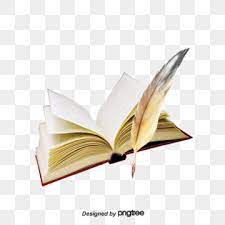 